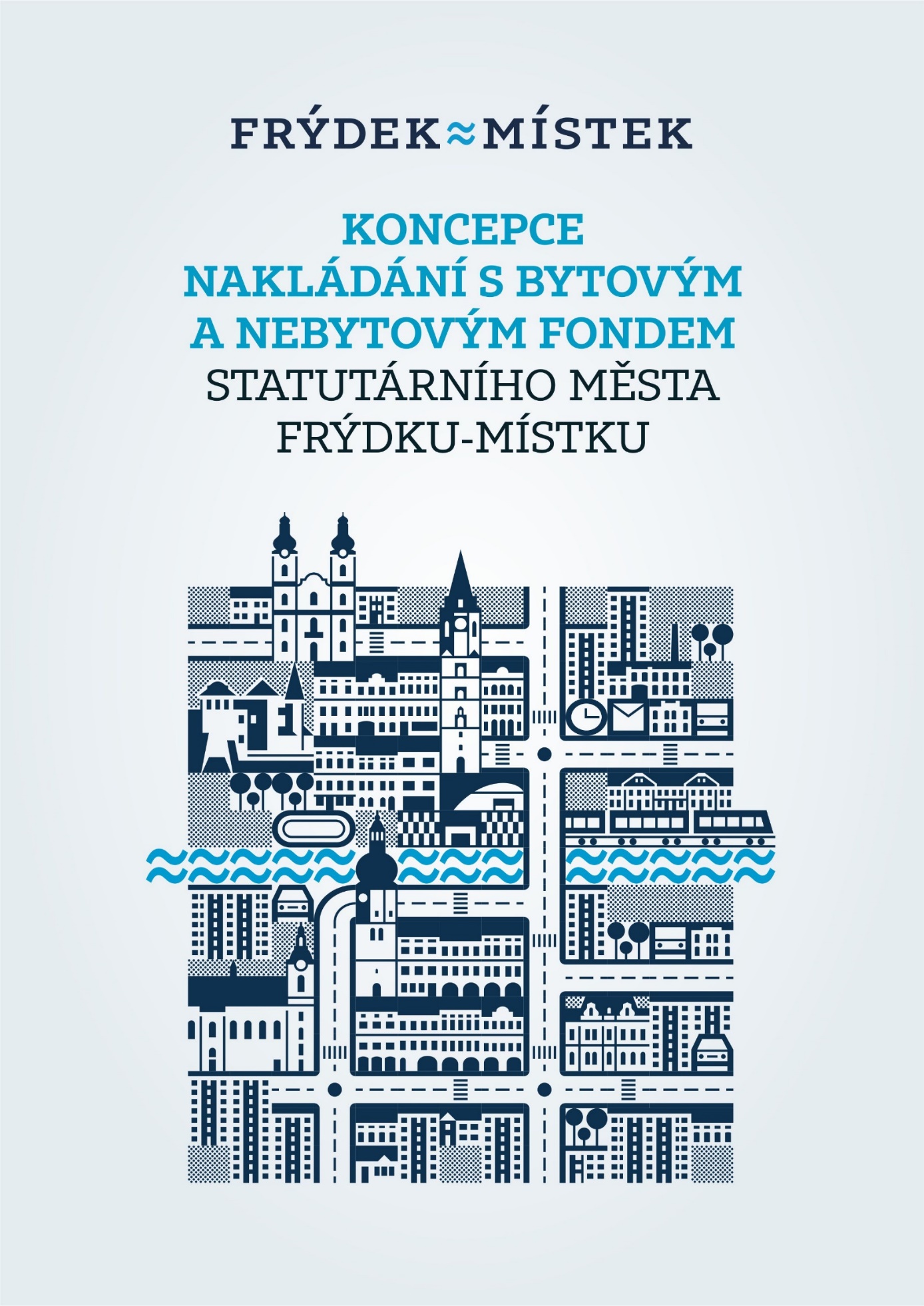 2022–2026ObsahObsah	21.	Úvod...	32.	Analytická část	42.1.	Přehled stanovených záměrů z let 2017–2021	42.2.	Vyhodnocení záměrů z let 2017–2021	5Tabulka č. 1: Přehled uhrazených dluhů v letech 2017–2021	112.3.	Popis současného stavu bytového a nebytového fondu města	132.3.1.	Bytový a nebytový fond města	13Tabulka č. 2: Byty podle velikosti	14Graf č. 1: Rozdělení bytů podle velikosti s ohledem na domy zvláštního určení	14Graf č. 2: Struktura bytů pod podle velikosti	15Tabulka č. 3: Byty podle způsobu pronájmu	152.3.2.	Investice a opravy	15Graf č. 3: Příjmy a výdaje v letech 2011–2021	152.3.3.	Pronájem obecních bytů	16Tabulka č. 4: Obsazenost bytů v letech 2017–2021	182.3.4.	Pronájem nebytových prostor města	18Tabulka č. 5: Obsazenost nebytových prostor v letech 2017–2021	182.3.5.	Pohledávky	22Tabulka č. 6: Stav pohledávek v letech 2017–2021 (stávající i bývalí nájemci)	222.3.6.	Příjmy a výdaje	22Tabulka č. 6: Příjmy v letech 2017–2021 v tis. Kč	22Tabulka č. 7: Výdaje v letech 2017–2021 v tis. Kč	23Graf č. 4: Porovnání příjmů a výdajů v letech 2017–2021 u bytů a nebytových prostor	23Tabulka č. 8: Příjmy a výdaje v letech 2017–2021 v tis. Kč	242.4.	Identifikace problému	242.4.1.	SWOT analýza	243.	Návrhová část	273.1.	Záměry při správě bytového a nebytového fondu	273.1.1.	Prodej a nabytí majetku	273.1.2.	Využití bytového a nebytového fondu	273.2.	Cíle a opatření v oblasti správy bytového a nebytového fondu	284.	Závěr..	29Seznam zkratek	30Seznam zdrojů	30Seznam grafů, obrázků, tabulek	30Seznam tabulek	30Přílohy.........	31Domy s byty	32Domy s byty a nebytovými prostory	33Domy s nebytovými prostory	34Areál bývalých místeckých kasáren	36Sportovní areály	37Přehled o zlepšení technického stavu domů v období 2017–2021	38Potřeby oprav a investic pro období 2022–2026	40Rozdělení některých nebytových prostor dle účelu užívání	42ÚvodKoncepce nakládání s bytovým a nebytovým fondem statutárního města Frýdek-Místek navazuje na Koncepci nakládání s bytovým a nebytovým fondem statutárního města Frýdek-Místek 2017 až 2021, kterou schválilo Zastupitelstvo města Frýdku-Místku na 18. zasedání, konaném dne 13.03.2017 a popisuje současný stav bytového a nebytového fondu ve vlastnictví statutárního města Frýdek-Místek, zabývá se problematikou nájemného v bytech a nebytových prostorách včetně pohledávek souvisejících s pronájmem bytů a nebytových prostor, rozebírá oblast příjmů a výdajů a stanovuje záměry při nakládání s tímto majetkem a jeho správě pro nadcházející období 2022–2026. Analytická část je zaměřena především na vyhodnocení Koncepce do roku 2021.Hospodaření s majetkem patří do samostatné působnosti obce. V souladu se zákonem 
č. 128/2000 Sb., o obcích (obecní zřízení), ve znění pozdějších předpisů, který v § 2 odst. 2 stanoví, že „obec pečuje o všestranný rozvoj svého území a o potřeby svých občanů; při plnění svých úkolů chrání též veřejný zájem“, by tudíž základním pravidlem při nakládání s nemovitým majetkem v prostředí města měla být ochrana zájmů města, která přináší maximální trvalý prospěch pro město a jeho občany. Obec je povinna svůj majetek využívat účelně a hospodárně v souladu s jejími zájmy a úkoly vyplývajícími ze zákonem vymezené působnosti a pečovat o zachování a rozvoj svého majetku.Město Frýdek-Místek je na základě zákona č. 234/2006 Sb. s účinností od 01.07.2006 statutárním městem. Území statutárního města Frýdek-Místek (dále také „SMFM“) zahrnuje katastrální území Frýdek, Chlebovice, Lískovec u Frýdku-Místku, Lysůvky, Místek, Panské Nové Dvory a Skalice u Frýdku-Místku .Na celkové rozloze 5 161 ha statutárního města Frýdek-Místek žije cca 55 000 obyvatel, a to včetně cizinců, což odpovídá hustotě zalidnění 1 077 osob na 1 km2, kdy průměrná hustota zalidnění je v ČR 134 osob, v Moravskoslezském kraji pak to je 223 osob a ve správním obvodu Frýdek-Místek 233 osob na 1 km2. Zatím nejsou zpracovány výsledky Sčítání lidu, domů a bytů 2021, proto nemohou být aktualizovány údaje ČSÚ, které vycházely ze SLDB roku 2011, kdy populace města byla starší ve srovnání s populací České republiky. Ke konci roku 2020 byl průměrný věk obyvatel ČR 43 let a v Moravskoslezském kraji to bylo 42,6 let a naděje na dožití ve správním obvodu Frýdek-Místek je 75 let. V porovnání s minulými lety lze však vysledovat stálou mírně klesající tendenci v počtu obyvatel a zvyšování průměrného věku obyvatel.Analytická částPřehled stanovených záměrů z let 2017–2021 V Koncepci nakládání s bytovým a nebytovým fondem statutárního města Frýdek-Místek 2017 až 2021 byly stanoveny následující záměry:A) Nakládání s bytovým a nebytovým fondemPRODEJ A VKLAD MAJETKUZáměry:zpracovat Základní podmínky prodeje nemovitostí ve vlastnictví SMFM, jejichž předmětem bude stanovení postupu SMFM při prodeji nemovitostí v jeho vlastnictví do vlastnictví třetích osob, jakož i stanovení podmínek, za nichž se prodeje budou realizovat.ROZŠÍŘENÍ BYTOVÉHO FONDUZáměry:systematické rozšiřování bytového fondučp. 811, ul. Malý Koloredov – rekonstrukce nebytových prostor na bytové jednotky  rekonstrukce nevyužívaných nebytových prostor na bytové jednotkynákup vhodné budovy za účelem rekonstrukce na bytové jednotky, zejména o velikosti 1 + 1, resp. 0 + 2.VYUŽITÍ BYTOVÉHO A NEBYTOVÉHO FONDUZáměry:maximalizovat využití domů v majetku SMFMsoustředit nájemce – nepodnikatele do domů, které si SMFM ponechá ve svém vlastnictví (přehled nepodnikatelských subjektů, které užívají nebytové prostory ve vlastnictví SMFM – viz příloha č. 8)řešit využití dlouhodobě nepronajatých nebytových prostorzajistit dostatečné prostory pro potřeby fungování MMFM (např. zakoupením vhodné budovy, rekonstrukcí budovy ve vlastnictví SMFM, …), a to v návaznosti na zpracované požadavky jednotlivých odborů MMFM na kancelářské, popř. jiné prostory nezbytné pro zajištění řádného chodu MMFM.NABYTÍ MAJETKUZáměry:nákup vhodných domů s byty nebo domů využívaných např. jako ubytovny za účelem jejich rekonstrukce na bytynákup vhodné budovy pro potřeby MMFM, a to za podmínky neexistence budovy v majetku SMFM umožňující využití pro daný účel. B) Cíle a opatření v oblasti správy bytového a nebytového fondupříjmy z případného prodeje domů ve větší míře vrátit zpět do domů, které zůstanou ve vlastnictví SMFM a dále použít na rozšíření bytového fondu města  příjmy z nájemného z bytů a nebytových prostor ve větší míře vracet zpět do bytového a nebytového fonduoptimalizovat množství a skladbu obecních bytů pro občany, kterým jejich sociální situace nebo zdravotní stav neumožňuje postarat se o své bydlení vlastními silamiprůběžně aktualizovat Pravidla pro pronájem bytů ve vlastnictví statutárního města Frýdek-Místek tak, aby reagovala na vyvíjející se potřeby a postupy v oblasti sociálních služeb i na trh s byty; řešit problematiku přechodu nájmu bytu zajišťovat důsledně záchovnou údržbu a opravy bytového a nebytového fondu s cílem odstranit jeho zanedbanost a zvýšit zájem o pronájem městských bytů, v rozpočtu města každoročně zabezpečit v potřebné výši finanční prostředky na položce „zlepšení bydlení v DZU“ (domy zvláštního určení, dále jen DZU) a „zlepšení bydlení v obecních bytech“, které budou určeny na provádění oprav v bytech v podstatně větším rozsahu než dosud tak, aby byty splňovaly požadované standardy současného bydlení, zabezpečit postupnou revitalizaci jednotlivých obytných domů, čímž mimo jiné dojde 
k prodloužení životnosti budovy a neposlední řadě ke snížení energetické náročnosti bydlení; využívat nabízených podpor na regeneraci panelových sídlišť a dalších projektůkontrola podmínek bydlení – důslednou kontrolou bytového fondu sledovat užívání předmětu nájmu v souladu s uzavřenou nájemní smlouvou, kontrolovat plnění povinností nájemců v oblasti platební morálky a v rámci platné legislativy a při dodržení zásady hospodárnosti důsledně postupovat vůči nájemcům, kteří neplní své povinnostiřešit otázku hospodárnosti a efektivity vymáhání pohledávek a motivace dlužníků k úhradě svých závazkůzpracovat zásady pro postoupení (prodej) pohledávek, které stanoví podmínky postoupení (prodeje) pohledávek SMFM vzniklých v samostatné působnosti městaaktualizovat Cenové podmínky pro uzavírání smluv o nájmu nemovitostí a jejich částí, nebytových prostor, movitých věcí a pro zřízení věcných břemen, s ohledem na vývoj tržního nájemnéhosjednocení a aktualizace nájemného v bytech do stejných sazeb dle velikosti bytu, typu bydlení atd. vytvořit nabídku cenově zajímavého nájemného v bytech pro mladé lidi s cílem jejich stabilizace v městských bytech.Vyhodnocení záměrů z let 2017–2021 A) Nakládání s bytovým a nebytovým fondemPRODEJ A VKLAD MAJETKUZáměr:zpracovat Základní podmínky prodeje nemovitostí ve vlastnictví SMFM.Vyhodnocení: Nové Základní podmínky prodeje nemovitostí ve vlastnictví SMFM schválilo Zastupitelstvo města na svém 7. zasedání, konaném dne 04.12.2019, s účinností od 01.01.2020. Předmětem je stanovení postupu statutárního města Frýdku-Místku při prodeji nemovitostí v jeho vlastnictví do vlastnictví třetích osob, jakož i stanovení podmínek, za nichž se prodeje nepotřebného nemovitého majetku města budou v rámci platných právních předpisů realizovat.  ROZŠÍŘENÍ BYTOVÉHO FONDUZáměr: systematické rozšiřování bytového fondu čp. 811, ul. Malý Koloredov – rekonstrukce nebytových prostor na bytové jednotky  Vyhodnocení: Bylo prověřeno využití nebytových prostor v čp. 811 se závěrem, že  SMFM nemá žádné dlouhodobě nevyužívané nebytové prostory, které by byly vhodné pro rekonstrukci na bytové jednotky. Záměr:rekonstrukce nevyužívaných nebytových prostor na bytové jednotkyVyhodnocení: Z jednoho nebytového prostoru byl v roce 2018 zřízen pohotovostní byt (k.ú. Místek, Jiřího Trnky 72, byt o velikosti 0 + 1). SMFM nemá žádné dlouhodobě nevyužívané nebytové prostory, které by byly vhodné pro rekonstrukci na bytové jednotky.  Záměr:nákup vhodné budovy za účelem rekonstrukce na bytové jednotky, zejména o velikosti 1 + 1, resp. 0 + 2.Vyhodnocení: V roce 2018 byl realizován nákup souboru nemovitých věcí – pozemků, včetně budovy čp. 494,                ul. Na Poříčí – Hotel Centrum, a to na základě výsledku dražby za cenu ve výši 41.050.000 Kč se záměrem realizace investiční akce s názvem Novostavba bytů pro dostupné bydlení, která byla plánována na předmětných pozemcích. Předmětem akce bylo vybudování dostupného bydlení pro seniory a startovací byty pro mladé rodiny s dětmi. Byla zpracovaná II. část studie proveditelnosti, III. část byla pozastavena a další rozhodnutí v pokračování nebyla přijata. Dne 24.8.2021 byl Radou města schválen záměr prodat nebo směnit soubor hmotných nemovitých věcí „areál bývalého hotelu Centrum“. Zastupitelstvo města dne 15.12.2021 rozhodlo prodat soubor nemovitých věcí ve vlastnictví statutárního města Frýdek-Místek – „areál bývalého Hotelu Centrum“ (tj. budova vč. pozemků) společnosti DISTEP a.s., se sídlem Ostravská 961, Frýdek-Místek, za kupní cenu ve výši 44.300.000 Kč. Společnost má záměr zrekonstruovat část objektu jako administrativní a technické zázemí společnosti a část objektu na stavbu občanské vybavenosti, i pro účely vybudování nájemních bytů.    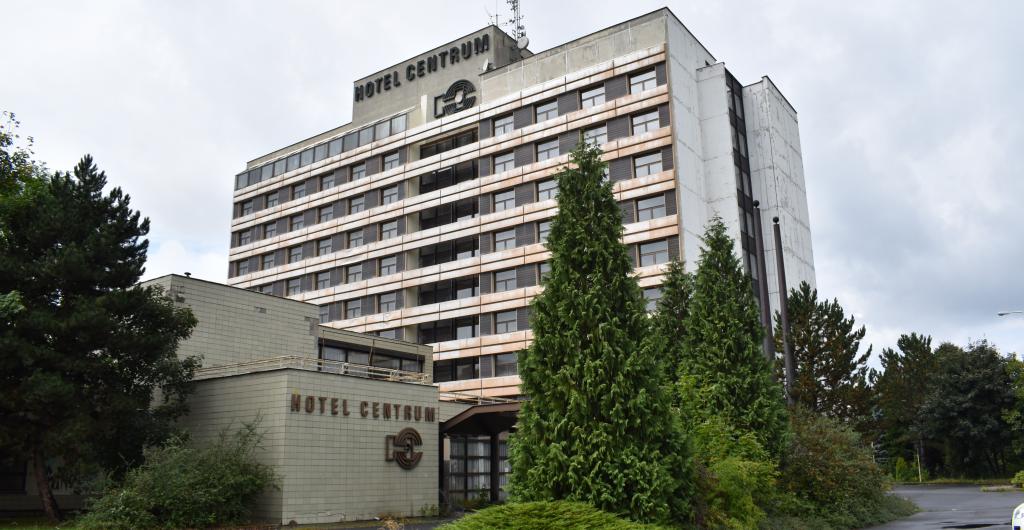 VYUŽITÍ BYTOVÉHO A NEBYTOVÉHO FONDUZáměr:maximalizovat využití domů v majetku SMFMVyhodnocení: Průměrná obsazenost/využití bytů za období 2017-2021 byla 96,98 %, u nebytových prostor to je 88,43 %. Obsazenost bytů se v posuzovaném období drží nad 95% a využití nebytových prostor rok od roku stoupá. Od roku 2020 se drží nad 90%.  Podrobně viz str. 18 a 19.Záměr:soustředit nájemce – nepodnikatele do domů, které si SMFM ponechá ve svém vlastnictvíVyhodnocení: SMFM v době 2017-2021 neprodalo nebytové prostory, které byly pronajaty nepodnikatelským subjektům. Záměr:řešit využití dlouhodobě nepronajatých nebytových prostorVyhodnocení: Využití nebytových prostor bylo prověřeno – viz Tabulka č. 5. SMFM nedisponovalo dlouhodobě nevyužívanými nebytovými prostorami vhodnými k pronájmu. Záměr:zajistit dostatečné prostory pro potřeby fungování MMFM (např. zakoupením vhodné budovy, rekonstrukcí budovy ve vlastnictví SMFM, …).Vyhodnocení: V roce 2019 byl realizován nákup pozemku, jehož součástí je stavba budovy čp. 13, ul. Radniční (bývalá Banka Haná), k.ú. Frýdek za kupní cenu ve výši 12.900.000 Kč se záměrem centralizovat činnost Magistrátu města Frýdku-Místku pokud možno do jedné lokality za účelem zkvalitnění služeb poskytovaných občanům města s přihlédnutím k situaci v budově Palackého 115 v Místku, a to na stavebně technické oddělení části budovy užívané zcela Magistrátem města Frýdku-Místku (nyní budova čp. 2478, ul. Politických obětí) od části užívané převážně Okresní správou sociálního zabezpečení ve Frýdku-Místku (nyní budova čp. 115, ul. Palackého) a na nejisté (dočasné) postavení města v případě užívání této budovy na základě smlouvy o nájmu a smlouvy o výpůjčce. V roce 2020 bylo zahájeno výběrové řízení na realizaci akce „Úprava objektu Radniční 13 na kancelářské prostory“, v únoru 2021 byla zahájena rekonstrukce objektu pro využití MMFM. Do budovy byl přemístěn odbor životního prostředí a zemědělství a k 31.3.2022 byl zpřístupněn občanům FM.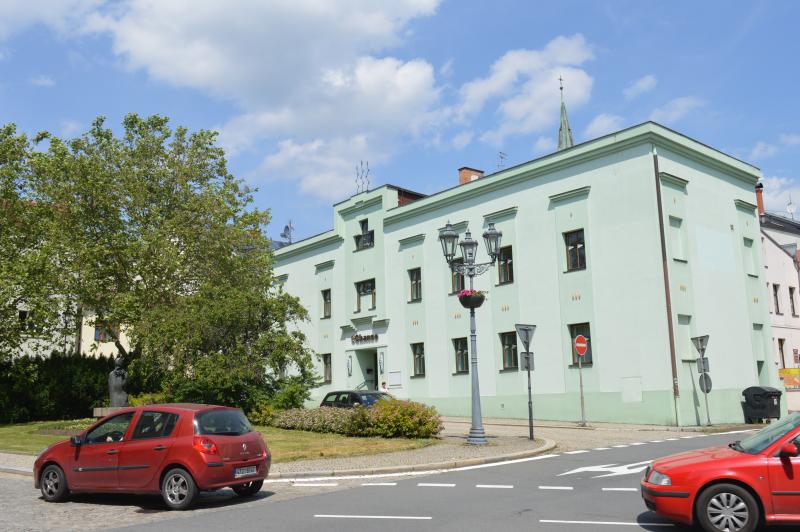 K 31.03.2020 byla ukončena smlouva o užívání prostor v budově čp. 1148, ul. Radniční s Komerční bankou, a.s., prostory byly přebudovány a jsou nyní využívány MMFM jako klientské centrumV roce 2017 město na základě směnné smlouvy se společností SLEZAN HOLDING a.s. nabylo vedle skladů bavlny i stavbu čp. 1083, ul. Těšínská, k.ú. Frýdek, kde bude zřízeno sídlo Městské policie. Stavby bez pozemků jsme nabyli v hodnotě 10.476.955 Kč. Rekonstrukce byla zahájena roku 2021.Vizualice sídla Městské policie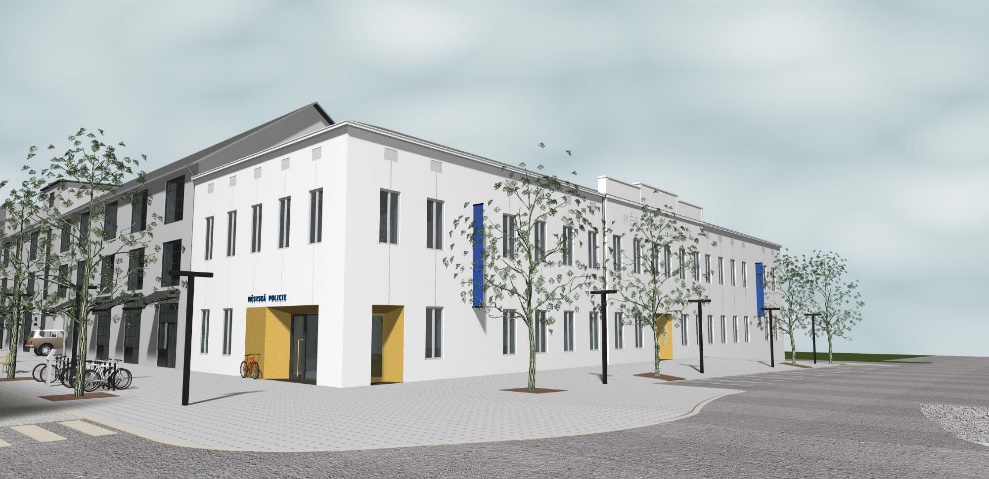 NABYTÍ MAJETKUZáměr:nákup vhodných domů s byty nebo domů využívaných např. jako ubytovny za účelem jejich rekonstrukce na bytyVyhodnocení: Na SMFM se obraceli soukromí vlastníci s nabídkou prodeje objektů, které byly zrekonstruovány na byty, k realizaci však nedošlo – viz materiál do Zastupitelstva města projednávaný dne 16.06.2021. Záměr:nákup vhodné budovy pro potřeby MMFM, a to za podmínky neexistence budovy v majetku SMFM umožňující využití pro daný účel. Vyhodnocení: V roce 2017 byl realizován nákup pozemku, jehož součástí je stavba čp. 133, ul. Palackého (později Moravia banka), k.ú. Místek za kupní cenu ve výši 13.500.000 Kč se záměrem využít budovu čp. 133 včetně pozemků pro aktivity zejména v oblasti kulturní, společenské, popřípadě cestovního ruchu. Od 01.03.2018 je I. a II. patro dáno do výpůjčky příspěvkové organizaci Národní dům Frýdek-Místek, a to za účelem pořádání krátkodobých kulturních akcí, případně jako skladovací prostory.V sousedství budovy má vzniknout nová kulturní dominanta města. Městu se podařilo díky nové studii původní projekt kulturního centra přehodnotit a současně zachovat jeho hodnotu. Kulturní centrum se má skládat ze tří částí: Základem má být současný památkově chráněný Národní dům s historickým sálem, druhou částí má být plánovaná městská galerie v bývalé Národní záložně místecké (později Moravia Bance). Obě historické budovy musí projít nezbytnou rekonstrukcí. Jako třetí část k nim přibude nová scéna. Předmětem návrhu je vytvoření nové přístavby k budově Národního domu, kde budou situovány 2 multifunkční sály s potřebným zázemím a celá přístavba bude vhodně a funkčně napojena na stávající budovu Národního domu. Po přípravě projektové dokumentace se město pokusí získat maximální možnou míru dotací. Rekonstrukce a výstavba nového sálu by měly začít v letech 2024 až 2025.Vizualice kulturního centra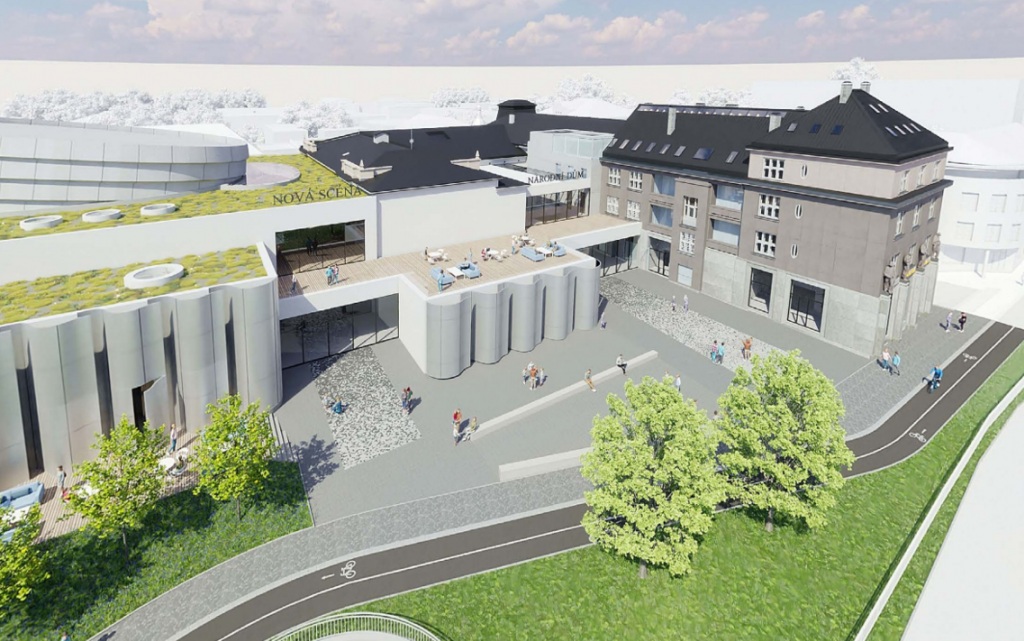 B) Cíle a opatření v oblasti správy bytového a nebytového fonduZáměr:příjmy z případného prodeje domů ve větší míře vrátit zpět do domů, které zůstanou ve vlastnictví SMFM a dále použít na rozšíření bytového fondu města  Vyhodnocení: Koncem roku 2021 se uskutečnila dražba stavby budovy čp. 1975, ul. 8. pěšího pluku v Místku, včetně pozemků, kdy cena draženého souboru dle znaleckého posudku byla 5.450.000 Kč. Vydražitel uhradil za soubor nemovitých věcí 8.000.000 Kč. Jiný prodej domů v období 2017 – 2021 nebyl realizován.Záměr:příjmy z nájemného z bytů a nebytových prostor ve větší míře vracet zpět do bytového a nebytového fonduVyhodnocení: V období 2017-2021 bylo čerpáno na opravy a rekonstrukce bytů a nebytových prostor z příjmů z nájemného:Byty:	2017 – 49 %		Nebytové prostory:	2017 – 35 % 		2018 – 85 %					2018 – 77 %		2019 – 108 %					2019 – 99 %		2020 – 90 %					2020 – 71 %		2021 – 76 %					2021 – 46 %.Bližší údaje jsou uvedeny v Tabulce č. 7.Záměr:optimalizovat množství a skladbu obecních bytů pro občany, kterým jejich sociální situace nebo zdravotní stav neumožňuje postarat se o své bydlení vlastními silamiVyhodnocení: Řeší se trvale dle možností v součinnosti s odborem sociálních služeb. V roce 2018 byly zřízeny 3 tzv. pohotovostní byty (2 na ul. J. Trnky 72, 1 na ul. Malý Koloredov 811), které byly vybaveny základním nábytkem a dalším vybavením. Tyto byty slouží pro ubytování občanů v krizových životních situacích a v období 2017-2021 sloužily především pro přechodné ubytování nájemců městských bytů při rozsáhlých rekonstrukcích (vyzdívání bytových jader) prováděných v Penzionu pro seniory na ul. Lískovecké, kdy bylo uzavřeno 40 smluv o výpůjčce bytu.   V rámci sociálního bydlení byly v roce 2020 byly vyčleněny 2 byty pro potřeby Programu Housing First (Bydlení především): ul. Anenská 689 byt o velikost 1 + 2, ul. Ostravská 882 byt o velikosti 1 + 1 a v témže roce byly v domě čp. 811, ul. Malý Koloredov 2 byty přebudovány – jeden na bezbariérový a jeden s částečnými úpravami pro nájemce se zdravotním handicapem.Záměry:průběžně aktualizovat Pravidla pro pronájem bytů ve vlastnictví statutárního města Frýdek-Místek (dále jen „Pravidla“) tak, aby reagovala na vyvíjející se potřeby a postupy v oblasti sociálních služeb i na trh s byty; řešit problematiku přechodu nájmu bytu Vyhodnocení: Řeší se průběžně dle potřeb odboru správy obecního majetku a sociálních služeb, od roku 2017 byly schváleny 4 změny:březen 2017: úprava v části I. Pravidel – Zásady pro pronájem obecních bytů, došlo k dořešení přechodu nájmu bytu po úmrtí původního nájemce, kdy novému nájemci je umožněno bydlet v bytě i po uplynutí dvouleté doby dané zákonem č. 89/2012 Sb., občanský zákoník, v platném zněníleden 2018: formální změny v Pravidlech v souvislosti se zrušením bytového oddělení odboru správy obecního majetku březen 2018: změny v části II. Pravidel - Zásady přidělování bytů v režimu sociálního bydlení: možnost přestěhování nájemce do jiného bytu ve vlastnictví statutárního města Frýdku-Místku bez rozhodování pracovní skupiny zřízené na odboru sociálních služeb. Tím došlo ke sjednocení možností pro všechny nájemce obecních bytů pronajatých podle části I. i části II. Pravidel.září 2019: změny v části II. Pravidel - Zásady přidělování bytů v režimu sociálního bydlení (formální úpravy, změna hodnocení žádostí pro účely sestavení pořadníku pro jednotlivé typy bydlení – senioři, osoby sociálně znevýhodněné, osoby se specifickými potřebami, bezbariérové byty).Záměr:zajišťovat důsledně záchovnou údržbu a opravy bytového a nebytového fondu s cílem odstranit jeho zanedbanost a zvýšit zájem o pronájem městských bytů, v rozpočtu města každoročně zabezpečit v potřebné výši finanční prostředky na položce „zlepšení bydlení v DZU“ a „zlepšení bydlení v obecních bytech“, které budou určeny na provádění oprav v bytech v podstatně větším rozsahu než dosud tak, aby byty splňovaly požadované standardy současného bydlení Vyhodnocení: Ekonomické vyhodnocení plánované údržby a oprav je uvedeno v Příloze č. 6. Z celkově naplánovaného objemu 360 604 tis. Kč pro roky 2017 – 2021 bylo do bytového a nebytového fondu v majetku statutárního města Frýdku-Místku vloženo 305 504 tis. Kč. Čerpání na opravy a rekonstrukce bytů a nebytových prostor z příjmů z nájemného činily v jednotlivých letech: 2017 – 40 %, 2018 – 77 %, 2019 – 97 %, 2020 – 80 %, 2021 – 29 %, podrobněji viz Tabulka č. 7.Z některých větších investičních akcí a oprav uvádíme realizaci v roce vč. celkových nákladů:2017  -   čp. 647, Kostikovo náměstí – dispoziční úpravy NP Klub Kosťa (1.938 tis. Kč)čp. 1166, Těšínská - podstatná změna osobního výtahu (799 tis. Kč)čp. 811, Malý Koloredov - podstatná změna osobního výtahu (1.133 tis. Kč)čp.370, hasičská zbrojnice, Lískovec –  dokončení opravy fasády (666 tis. Kč) 2018  -   Výstavba kryté tribuny pro diváky ve sportovním areálu v Chlebovicích (579 tis. Kč)čp. 39, Zelinkovice – oprava hasičské zbrojnice (1.602 tis. Kč)čp. 291, Chlebovice -  oprava hasičské zbrojnice (1.988 tis. Kč)čp. 426, Skalice - oprava hasičské zbrojnice (1.430 tis. Kč)čp. 129, ul. Palackého – výměna oken (631 tis. Kč)2019  -   čp. 3515, PND, smuteční obřadní síň – stavební úpravy (1.355 tis. Kč)čp. 56, ul. Zámecká – oprava střechy (1.453 tis. Kč)čp. 1147, tř. T. G. Masaryka (kavárna Radhošť) – vybavení interiéru (954 tis. Kč)čp. 49, Zámecké náměstí – výměna oken (542 tis. Kč)čp. 3515, Panské Nové Dvory, smuteční obřadní síň – výměna katafalku (853 tis. Kč)kasárna Palkovická – parc. č. 3975/9 garáže – oprava elektroinstalace (287 tis. Kč)2020  -   čp. 46, Zámecké náměstí - výměna výkladců, oken, dveří (960 tis. Kč)čp. 7, náměstí Svobody - výměna oken (2.237 tis. Kč)čp. 370, hasičská zbrojnice, Lískovec –  výměna střešní krytiny (862 tis. Kč) čp. 146-147, 17. listopadu – oprava kanalizační přípojky (738 tis. Kč)čp. 54-55, ul. Zámecká – výměna oken (1.458 tis. Kč)kasárna Palkovická – parc. č. 3978/2 sklady – oprava střešního pláště (421 tis. Kč)přechod na DVB-T2/STA - bytové a nebytové objekty SMFM (280 tis. Kč)2021  -   čp. 1257, Zámecké náměstí - výměna výkladců, oken, dveří (3.265 tis. Kč)čp. 3515, Nové Dvory-Podhůří – oprava střešní krytiny smuteční síně (2.201 tis. Kč)čp. 275, Chlebovice – oprava střešní konstrukce sportovního areálu (482 tis. Kč).Rovněž průběžně docházelo v rámci odstranění zanedbanosti bytového fondu k opravám jednotlivých bytů. V jednotlivých letech tak bylo opraveno bytů (s částkou nad 100 tis. Kč): 2017 – 15 bytů, 2018 – 65 bytů, 2019 – 73 bytů, 2020 – 72 bytů, 2021 – 51 bytů.Záměr:zabezpečit postupnou revitalizaci jednotlivých obytných domů, čímž mimo jiné dojde 
k prodloužení životnosti budovy a neposlední řadě ke snížení energetické náročnosti bydlení; využívat nabízených podpor na regeneraci panelových sídlišť a dalších projektůVyhodnocení: V průběhu let 2017 – 2018 v rámci revitalizace domů bylo zatepleno a vyměněna okna v domech (s uvedením celkových nákladů):čp. 799, Československé armády (9.063 tis. Kč) čp. 604–606, Sadová - domy zvláštního určení (26.646 tis. Kč) čp. 146 a 147, 17. listopadu - domy zvláštního určení (23.244 tis. Kč) čp. 82, Na Aleji - dům zvláštního určení (23.659 tis. Kč) čp. 811,  Malý Koloredov (31.829 tis. Kč).Záměr:kontrola podmínek bydlení – důslednou kontrolou bytového fondu sledovat užívání předmětu nájmu v souladu s uzavřenou nájemní smlouvou, kontrolovat plnění povinností nájemců v oblasti platební morálky a v rámci platné legislativy a při dodržení zásady hospodárnosti důsledně postupovat vůči nájemcům, kteří neplní své povinnostiVyhodnocení: V roce 2017 byla zpracována Pravidla pro užívání a udržování bytových domů ve vlastnictví SMFM – Domovní řád, která vydala Rada města s účinností od 01.01.2018. V souvislosti s vydáním Domovního řádu byly upraveny nově uzavírané smlouvy o nájmu bytu. Domovní řád je přílohou nově uzavíraných smluv o nájmu bytu a většině stávajících nájemců byl Domovní řád předán prostřednictvím domovníků v jednotlivých domech. V souvislosti s kontrolou dodržováním povinností nájemců jsou průběžně zasílány výzvy k odstranění závadného chování.V souvislosti se správou bytového a nebytového fondu jsou vymáhány pohledávky z nájemného, vyúčtování služeb, úroků z prodlení a nákladů řízení. Výše pohledávek je uvedena v kapitole 2.3.5. Pohledávky.Významným nástrojem pro úhradu dluhů na nájemném u správy bytů je výpověď z nájmu. Nájemci, kteří dostanou výpověď z důvodu neplacení nájmu, vyrovnají dluh většinou v průběhu výpovědní doby, v těchto případech vezme SMFM výpověď zpět a zároveň je uzavřen dodatek ke stávající nájemní smlouvě, kterým se mění doba nájmu z doby neurčité na dobu určitou. Úhradou dluhů nájemcem dochází ke sníženému počtu vrácených bytu zatížených dluhem. Tabulka č. 1: Přehled uhrazených dluhů v letech 2017–2021Dalším důležitým prostředkem, který zabraňuje nárůstu dluhů jsou nájemní smlouvy uzavírané na dobu určitou. Rovněž při pronájmu bytu novému nájemci jsou smlouvy uzavírány nejprve vždy na dobu určitou, zpravidla na 8 měsíců. U bytů pronajatých v režimu sociálního bydlení (vyjma seniorů – 8 měsíců) se jedná o dobu kratší, zpravidla 3 měsíce. Pokud nájemci beze zbytku neplní své povinnosti, je doba nájmu pouze prodlužována. Záměr:řešit otázku hospodárnosti a efektivity vymáhání pohledávek a motivace dlužníků k úhradě svých závazkůVyhodnocení: S účinností od 01.01.2021 byla odborem správy obecního majetku v součinnosti s odborem právním a finančním zpracována rozsáhlá revize Směrnice řešící vedení a vymáhání pohledávek v samostatné působnosti. Z důvodu hospodárnosti a efektivity se pohledávky do 2000 Kč zpravidla vymáhají pouze mimosoudní cestou (úspora za soudní poplatky), nečiní se nákladné úkony, které převyšují samotnou pohledávku při vymáhání u pohledávek do 200 Kč, omezily se písemné výzvy ze strany magistrátu a upravila se pravidla pro vyplacení přeplatku do výše 100 Kč. Záměr:zpracovat zásady pro postoupení (prodej) pohledávek, které stanoví podmínky postoupení (prodeje) pohledávek SMFM vzniklých v samostatné působnosti městaVyhodnocení: Zásady pro postoupení pohledávek byly schváleny zastupitelstvem města 13.03.2017. Pro efektivní vymáhání pohledávek je zřejmé, že se zvyšujícím se stářím pohledávky prudce klesá úspěšnost inkasa, kdy po 6 měsících po splatnosti se úspěšnost snižuje na 50–57 % a po 12 měsících klesá na 20 –26 %. V případě nevymahatelných pohledávek evidovaných odborem správy obecního majetku se jedná o pohledávky, kdy jsou dlužníci většinou nekontaktní, nemajetní, nesolventní, ve výkonu trestu a procento vymahatelnosti těchto pohledávek je velmi nízké. Pro případného zájemce na postoupení pohledávky se jedná o pohledávky nezajímavé a především nevýhodné. Vzhledem k efektivnosti a hospodárnosti celého procesu nebyl prodej pohledávek navrhován. V srpnu 2018 rozhodlo zastupitelstvo města o prominutí části pohledávek – neuhrazených poplatků z prodlení, a to jednak vůči dlužníkům, kteří již měli uhrazenou jistinu, jednak vůči dlužníkům, kteří jistinu uhrazenou neměli, a to za předpokladu, že jistinu (dluh na nájemném z bytu nebo vyúčtování služeb) zaplatí nejpozději ke dni 31.03.2019. Jistina byla zaplacena ve  výši 1.754.940 Kč a prominutá část dluhu činila 9.202.580 Kč.Záměr:aktualizovat Cenové podmínky pro uzavírání smluv o nájmu nemovitostí a jejich částí, nebytových prostor, movitých věcí a pro zřízení věcných břemen, s ohledem na vývoj tržního nájemnéhoVyhodnocení: V roce 2019 byla provedena aktualizace cenových podmínek týkající se zejména zpřesnění výkladu některých pojmů. Nové Cenové podmínky pro uzavírání smluv o nájmu nemovitých věcí a jejich částí, nebytových prostor, movitých věcí a o zřízení věcných břemen schválila Rada města Frýdku-Místku na její 13. schůzi konané dne 26.03.2019, s účinností od 01.04.2019.  V roce 2021 odbor správy obecního majetku v souvislosti s přípravou návrhu na změnu cenových podmínek provedl mini benchmarking výši úplat za věcná břemena v jiných městech ČR především při stanovování úplat za věcná břemena zřizovaná pro společnost ČEZ Distribuce a.s., a to v souvislosti se změnou zákona č. 151/1997 Sb., o oceňování majetku a o změně některých zákonů a novelizací jeho prováděcí vyhlášky č. 441/2013 Sb., oceňovací vyhláška. Dále pak proběhla schůzka zástupců oblastního vedení společnosti ČEZ Distribuce a.s., která se týkala nových postupů společnosti při uzavírání smluv o věcných břemenech mezi ČEZ Distribuce a.s. a obcemi ČR a zástupci společnosti ČEZ Distribuce a.s. byli současně informováni o chystané změně nových Cenových podmínek pro uzavírání smluv o nájmu nemovitostí a jejich částí, nebytových prostor, movitých věcí a pro zřízení věcných břemen, které pak schválila RM dne 14.12.2021, s účinností od 01.01.2022. Uvedené změny, spočívají zejména v upřesnění podmínek při aplikaci cenových podmínek, snížení minimálních úplat za zřízení věcných břemen u nepodnikatelských subjektů z 3.000 Kč na 1.000 Kč, u podnikatelských subjektů z 5.000 Kč na 2.000 Kč, změně úplaty za zřízení věcného břemene pro provozovatele sítí elektrické energie a uvedení do souladu s novelou zákona o oceňování majetku v oblasti oceňování věcných břemen, změně úplaty za zřízení věcného břemene pro provozovatele sítí elektronických komunikací a uvedení do souladu se zákonem o elektronických komunikacích č. 127/2005 Sb., § 104 odst. 3, včetně provedení formálních úprav.Záměr:sjednocení a aktualizace nájemného v bytech do stejných sazeb dle velikosti bytu, typu bydlení atd. Vyhodnocení: Ke sjednocení nájemného mělo dojít postupným zvyšování nižších sazeb nájemného o inflaci. Vzhledem k výši inflace a ke skutečnosti, že Rada města v plné míře nepřistoupila v letech 2017, 2018 a 2021 k uplatnění inflační doložky nebyl záměr naplněn. Záměr:vytvořit nabídku cenově zajímavého nájemného v bytech pro mladé lidi s cílem jejich stabilizace v městských bytech.Vyhodnocení: Nabídka měla být vytvořena po sjednocení nájemného. Záměr nebyl naplněn.Popis současného stavu bytového a nebytového fondu města Bytový a nebytový fond města SMFM je vlastníkem:20 bytových domů – viz příloha č. 1,29 domů s byty a nebytovými prostory – viz příloha č. 2,59 domů jen s nebytovými prostory – viz příloha č. 3,areálu bývalých místeckých kasáren – viz příloha č. 4,sportovních areálů – viz příloha č. 5.SMFM je vlastníkem nebytových jednotek ve 2 domech jiných vlastníků:čp. 549, ul. Růžový pahorek, k.ú. Frýdek - 1 nebytová jednotkačp. 6, náměstí Svobody, k.ú. Místek - 5 nebytových jednotek.Nebytové prostory jsou užíványpodnikatelskými subjekty nepodnikatelskými subjekty – viz příloha č. 8Fstatutárním městem Frýdek-Místek – viz přílohy č. 8A, 8B a  8Cpříspěvkovými organizacemi zřízenými SMFM - viz příloha č. 8D a obchodními společnostmi s majetkovou účastí SMFM - viz příloha č. 8E.Sportovní areály jsou užívány následně:areál Stovky, ul. Horní, k.ú. Frýdek – Fotbalový klub Frýdek-Místek, z. s.  na základě nájemní smlouvy na dobu neurčitou,sportoviště, k.ú. Chlebovice - Sportplex Frýdek-Místek s. r. o. na základě smlouvy 
o výpůjčce na dobu neurčitou,sportoviště, k.ú. Lysůvky - Sportplex Frýdek-Místek s. r. o. na základě smlouvy 
o výpůjčce na dobu neurčitou,baseballové hřiště, ul. 28. října, k.ú. Místek - Sportplex Frýdek-Místek s. r. o. na základě smlouvy o výpůjčce na dobu neurčitou,hřiště – k.ú. Lískovec u Frýdku-Místku – Fotbalový klub Frýdek-Místek, z. s.  na základě nájemní smlouvy na dobu neurčitou.V roce 2017 byla uzavřena kupní smlouva s TJ SOKOL Lískovec, na základě které nabylo město do svého vlastnictví areál fotbalového hřiště v Lískovci. Dále bylo řešeno další provozování tohoto areálu.SMFM bylo k  01.01.2021 vlastníkem 1 310 bytů ve 49 domech. Z tohoto celkového počtu domů je 
9 domů DZU, ve kterých se nachází 350 bytů:k.ú. Frýdek: čp. 54, 55, 56, ul. Zámecká; čp. 82, ul. Na Aleji; čp. 604, 606, ul. Sadová; 
čp. 1166, ul. Těšínská; k.ú. Místek: čp. 146, 147, ul. 17. listopadu.Bytový fond se nachází v k.ú. Místek, Frýdek a Lysůvky, a to následně:Místek  	837 bytůFrýdek  	472 bytůLysůvky              1 byt.Byty podle kvality se dělí na standardní a byty se sníženou kvalitou, kdy se jedná o byty bez ústředního vytápění a s částečným nebo společným základním příslušenstvím. Byty se sníženou kvalitou se nacházejí v domech čp. 1325, 1326, 1344, 1345 (ul. Míru) a v DZU čp. 1166 (ul. Těšínská).Z celkového počtu 1.310 bytů je 1.273 bytů standardních (97 %) a 37 bytů se sníženou kvalitou.Tabulka č. 2: Byty podle velikostiGraf č. 1: Rozdělení bytů podle velikosti s ohledem na domy zvláštního určeníGraf č. 2: Struktura bytů pod podle velikostiTabulka č. 3: Byty podle způsobu pronájmuU 12 % bytů (cca 150 bytů) jsou uzavřeny nájemní smlouvy na dobu určitou, v ostatních případech se jedná o nájemní smlouvy na dobu neurčitou.Investice a opravy Bytová výstavba pořízená zejména do 80. let minulého století je technicky nevyhovující, energeticky neúsporná a vyžaduje si značné investice. Zejména domy ve staré zástavbě města, kdy se většinou jedná o historické budovy, vyžadují nepřiměřeně vysoké náklady na údržbu a opravy.Špatný technický stav mnoha bytových i nebytových domů byl, a v mnoha případech stále je, výsledkem dlouhodobého zanedbávání údržby a oprav. I přes značné zlepšení situace v opravách bytového i nebytového fondu (viz porovnání příjmů a výdajů), je stále většina majetku města v neuspokojivém stavu a je potřeba v trendu zvýšených oprav pokračovat i nadále.Graf č. 3: Příjmy a výdaje v letech 2011–2021Neuspokojivá situace vlivem dlouholeté regulace nájemného, kdy výše nájemného nemohla zajistit dostatečnou obnovu obytných domů, vyžaduje delší čas na nápravu. Rovněž výnosy z prodeje obytných domů v minulosti byly rozhodnutím Zastupitelstva města Frýdku-Místku použity na opravy jiných objektů, zejména školských, sportovních a sociálních zařízení. Obdobný stav byl i u domů s nebytovými prostory, pouze s tím rozdílem, že nájemné nebylo regulováno a jeho výše byla výsledkem vztahu nabídky a poptávky. V rámci finančních prostředků určených na záchovnou údržbu a opravy bytů jsou každoročně vyčleněny finanční prostředky na zlepšení bydlení v domech zvláštního určení a na zlepšení bydlení v obecních bytech. Tyto finanční prostředky jsou používány na postupné odstranění zanedbanosti bytového fondu (např. výměna zařizovacích předmětů, podlah, interiérových a vstupních dveří, kuchyňských linek, vestavěných skříní).Nájemné z nebytových prostor je v současnosti již ve výši tržního nájemného, nájemné z pronájmu bytů je nižší než nabízí podnikatelské subjekty. Nájemné z pronájmu tvoří jeden ze zdrojů příjmů rozpočtu města.  Přehled o potřebách velkých oprav a investic v jednotlivých domech ve vlastnictví SMFM na období 2022–2026 je uveden v příloze č. 7.Pronájem obecních bytů Pronájem bytů je oblastí, kterou si každá obec upravuje v rámci své samostatné působnosti dle svých podmínek a možností. Zpracovaná Koncepce bydlení ČR 2021+ Ministerstvem pro místní rozvoj České republiky konstatuje, že právo na bydlení sice Listina základních práv a svobod výslovně neupravuje, je však výslovně zakotveno v mezinárodních dokumentech, jichž je ČR signatářským státem. Na mezinárodní úrovni je právo na bydlení součástí práva obvykle označovaného jako právo na přiměřenou životní úroveň. Základní myšlenkou Koncepce bydlení České republiky 2021+ je i nadále konstatování, že zajištění bydlení je v základu osobní odpovědností jednotlivce. Dostupnost bydlení je přímo úměrná jeho ekonomickým možnostem, které jsou odrazem jeho schopností, ale také stavu ekonomického prostředí, ve kterém se pohybuje.  Nejzávažnějším problémem zůstává nízká dostupnost bydlení pro nově vstupující na trh (zejména mladé lidi) a některé specifické skupiny obyvatel včetně seniorů v nájemním bydlení. Významným společenským problémem zůstává také prostorové a sociální vyloučení. V této oblasti má SMFM zpracovanou odborem sociálních služeb Koncepci sociálního bydlení statutárního města Frýdku-Místku na období 2020–2025 a Metodiku prevence ztráty bydlení. I když lidé preferují možnost vlastního bydlení, stále zůstává početná skupina obyvatel, která oblast nájemního bydlení neopouští. Těmto klientům je nutné poskytovat bydlení na základě jasných pravidel a v případě režimu sociálního bydlení pouze do dobu trvání jejich tíživé životní situace.Statutárnímu městu Frýdek-Místek se ročně uvolní průměrně 81 bytů, z toho cca 35 bytů je v DZU.  Počet žadatelů již několik let nevykazuje výrazné odchylky. V současné době (tj. k 01.05.2022) evidujeme:468 žadatelů bez specifikace v seznamu žadatelů o byt (seznam vede odbor SOM)71 seniorů v pořadnících na jednotlivé DZU (pořadník vede odbor sociálních služeb)14 žadatelů sociálně znevýhodněných (pořadník vede odbor sociálních služeb)19 žadatelů se zdravotním handicapem (pořadník vede odbor sociálních služeb)4 žadatelé o byt pro osoby se specifickými potřebami (duševní nebo mentální onemocnění, pořadník vede odbor sociálních služeb).Doba pro přidělení bytu u žádostí o byt vedené odborem SOM se pohybuje v závislosti na velikosti bytu a dalších požadavcích žadatelů (lokalita, podlaží, kde se byt nachází, balkón jako součást bytu apod.). Nejdelší doba je na pronájem bytu o velikosti 1 + 1, kde je zpravidla delší než 10 let.Rodiny s dítětem mají většinou dlouhodobě zajištěné bydlení jinou formou, město nemá v nabídce byty, které by pro tyto lidi byly atraktivní (ať již cenově, nebo plošnou velikostí a umístěním v lokalitě města) a byli by ochotni provést změnu bydlení. Tím, že se město v minulosti zbavilo většiny svého bytového fondu a ponechalo si byty většinou ve věžových domech, nemůže očekávat zvýšený zájem o tyto byty. Pronájem bytů je upraven Pravidly pro pronájem bytů ve vlastnictví statutárního města Frýdek-Místek, které schválila Rada města Frýdku-Místku, s účinností od 01.02.2016, ve znění pozdějších změn. Tento dokument obsahuje Zásady pro pronájem obecních bytů (byty přiděluje odbor správy obecního majetku) a Zásady přidělování bytů v režimu sociálního bydlení (byty přiděluje odbor sociálních služeb), které se průběžně podle potřeby aktualizují. Pronájem bytů dle Zásad pro pronájem obecních bytů lze realizovat:a)	na základě seznamu žadatelů, v němž jsou žádosti seřazeny dle data jejich podání  
a takto postupně vyřizovány (vč. pronájmu bytu zatíženého dluhem po předchozím nájemci),b)	mimo seznam žadatelů (zejm. byt v zájmu statutárního města Frýdek-Místek), o kterých rozhoduje Rada města (v roce 2017 byl přidělen byt rodině po požáru rodinného domu),c) 	mimo seznam žadatelů v případě pronájmu  jiného bytu stávajícímu nájemci obecního bytu.Zásady přidělování bytů v režimu sociálního bydlení zahrnují a)	bydlení pro seniory (v DZU na ul. Sadová, Na Aleji, Zámecká, Těšínská a 17. listopadu a Penzionu pro seniory na ul. Lískovecká), kdy bylo přiděleno: 2017 – 20 bytů, 2018 – 26 bytů, 2019 – 46 bytů, 2020 – 29 bytů, 2021 – 37 bytůb)	bydlení pro osoby ohrožené sociálním vyloučením (osoby sociálně znevýhodněné, byty s poskytovanou sociální službou), kdy bylo přiděleno: 2017 – 5 bytů, 2018 – 2 byty, 2019 – 5 bytů, 2020 – 4 byty, 2021 – 4 bytyc)	bydlení pro osoby se zdravotním postižením (osoby se specifickými potřebami - mentální nebo duševní onemocnění, byty bezbariérové nebo s částečnou bezbariérovou úpravou), kdy bylo přiděleno: 2017 – 0 bytů, 2018 – 1 byt, 2019 – 4 byty, 2020 – 2 byty, 2021 – 1 byt.Rozmístění bytů v režimu sociálního bydlení k 01.05.2022: 350 bytů v DZU, z toho pro seniory – 340, pro žadatelé se specifickými potřebami  - 8 (čp. 146 a 147, ul. 17. listopadu v Místku) a 2 bezbariérové byty v čp. 55, 56, ul. Zámecká ve Frýdku.25 bytů pro žadatelé se zdravotním postižením (v čp. 605, ul. Sadová ve Frýdku – 12 bytů s částečnou bezbariérovou úpravou, v čp. 811, ul. Malý Koloredov v Místku – 12 bezbariérových bytů a 1 byt s částečnou bezbariérovou úpravou).32 bytů pro sociálně znevýhodněné občany (z toho 21 v čp. 811, ul. Malý Koloredov v Místku a další byty jsou rozmístěny v domech k.ú. Místek). Nájemné se sjednává dohodou mezi pronajímatelem a nájemcem, což znamená, že je uplatňováno tržní nájemné. Výjimkou jsou např. byty, na jejichž výstavbu byla použita státní dotace. Základní výše nájemného u bytů ve vlastnictví statutární město Frýdek-Místek byla stanovena v roce 2012 na základě Znaleckého posudku číslo 694 - 12/2012 o zjištění obvyklého nájemného v bytech na  katastrálním  území Frýdek a Místek, obec a okres Frýdek-Místek, zpracovaného znalcem Ing. Petrou Hralovou.Město využívá k získání větších výnosů z nájmu:sjednání každoročního zvyšování nájemného o míru inflace vyjádřenou přírůstkem průměrného ročního indexu spotřebitelských cen. O uplatnění či neuplatnění inflační doložky rozhoduje každoročně Rada města Frýdku-Místku zvýšení nájemného po revitalizaci domu (výměna oken, zateplení). Těmito nástroji město dosáhlo současné výše nájemného v Kč/m2 podlahové plochy bytu/měsíc:u bytů v domech zvláštního určení pronajatých od 01.01.2010 - 53,76 Kč, pronajatých do 31.12.2009 - 38,85 Kč věcně usměrňované nájemné (byty s použitím státní dotace) - 40,09 Kčdalší sazby nájemného v závislosti na revitalizaci domu, kvalitě a velikosti bytu: byty pronajaté do 31.08.2012	 	56,43 až 69,66 Kčbyty pronajaté od 01.09.2012	 	58,95 až 84,38 Kč.Cílem SMFM by mělo být dosažení zvýšeného zájmu o pronájem uvolněných městských bytů, 
a tohoto cíle lze dosáhnout pouze za předpokladu, když výše nájemného v bytech bude odpovídat kvalitě bydlení vycházející ze současných standardů bydlení.Tabulka č. 4: Obsazenost bytů v letech 2017–2021 Pronájem nebytových prostor města Statutární město Frýdek-Místek využívá k pronájmu nebytové prostory ve svém vlastnictví, kdy příjmy z pronájmu tvoří nezanedbatelnou část příjmů města. Nebytové prostory jsou soustředěny ve větší míře v těchto lokalitách:prodejny na Zámeckém náměstí a tř. T. G. Masaryka kancelářské prostory v budovách čp. 811, Malý Koloredov  a čp. 2204 a 2205, Palkovická, v areálu bývalých místeckých kasáren  sklady a garáže v areálu bývalých místeckých kasáren.Výše nájemného při pronájmu nebytových prostor (dále také „NP“) je stanovena v Cenových podmínkách pro uzavírání smluv o nájmu nemovitostí a jejich částí, nebytových prostor, movitých věcí a pro zřízení věcných břemen, schválených Radou města Frýdku-Místku na její 93. schůzi konané dne 14.12.2021, s účinností od 01.01.2022 (dále jen „Cenové podmínky“).Sjednaná výše nájemného téměř vždy odpovídá cenovým podmínkám, výjimky se řeší pouze výjimečně. Na základě rozhodnutí Rady města Frýdku-Místku nebyla do roku 2018 uplatňována inflační doložka z uzavřených smluv o nájmu nebytových prostor, v letech 2019–2021 byla inflační doložka uplatňována, pro rok 2022 rada města opět rozhodla o neuplatnění inflační doložky. V roce 2020 a 2021 Zastupitelstvo města Frýdku-Místku rozhodlo na svých zasedáních o slevách nájemného z nebytových prostor z důvodu pandemie Covid-19. Celkem schválilo slevy/prominutí nájemného za rok 2020 ve výši 680.094 Kč a 356.849 Kč za rok 2021. Z níže uvedené tabulky je zřejmý vývoj obsazenosti nebytových prostor v objektech ve vlastnictví SMFM v letech 2017–2021. Tabulka č. 5: Obsazenost nebytových prostor v letech 2017–2021 Velký zájem je stále o nebytové prostory výrobního a skladovacího charakteru a garáže v objektech nacházejících se v areálu bývalých kasáren na ul. Palkovická. Trvale je od roku 2017 řešeno využití areálu bývalých místeckých kasáren. Je prováděna  kontrolní činnost v areálu, byly řešeny černé skládky a užívání nemovitostí v souladu s nájemními smlouvami, popř. užívání nemovitostí bez právního důvodu. Od srpna 2021 byla pro areál bývalých kasáren v Místku zřízena funkce správce, který je k dispozici uživatelům na svém detašovaném pracovišti a jeho úkolem je starat se mimo jiné o řádné užívání městského majetku a pořádek v areálu. Pro zajištění řádného chodu tohoto areálu byl na konci roku 2021 vypracován Provozní řád areálu bývalých místeckých kasáren.Od roku 2000 do 30.06.2017 bylo zajišťováno ubytování v přístřeší v domě čp. 1345, ul. Míru, k.ú. Frýdek. Provoz přístřeší byl ukončen z důvodu nezájmu o ubytování. Poté byly prostory zrekonstruovány na Komunitní centrum, které slouží k setkávání a volnočasovým aktivitám místních obyvatel a také jako zázemí pro terénní sociální pracovníky. V roce 2017 byla mezi společností SLEZAN HOLDING a.s. a SMFM uzavřena smlouva směnná, darovací a smlouva o postoupení, kdy se SMFM stalo výlučným vlastníkem pozemku p.č. 2829/2. Na pozemku se nachází stavba pro výrobu a skladování. Jedná se o 6 skladovacích kójí a zázemí. Zázemí se nepronajímá, skladovací kóje jsou v současné chvíli (tj. k 01.05.2022) všechny obsazeny.V roce 2018 byla uzavřena kupní smlouva, na základě které SMFM nabylo do svého vlastnictví pozemky se zastavěnou plochou a nádvořím, jehož součástí je stavba čp. 36, ul. Příborská (Motorest Zelinkovice), k.ú. Zelinkovice za kupní cenu ve výši 5.400.000 Kč. Důvodem pro nabytí uvedených nemovitých věcí bylo jejich nabytí v zájmu občanů, neboť objekt čp. 36 je důležitým kulturním a společenským centrem občanů místní části Zelinkovice. Nájemce objektu zůstal původní - Daniel Pavelec, s.r.o.  V roce 2018 bylo řešeno užívání novostavby budovy čp. 2477, ul. Anenská, k.ú. Místek, obec Frýdek-Místek, včetně vybavení (Centrum aktivních seniorů), v návaznosti na schválení adresného záměru výpůjčky této budovy spolku Senioři ČR, z.s., Městská organizace Frýdek-Místek, za účelem zřízení a provozování centra seniorů, radou města dne 09.07.2019. Veškerou údržbu a opravy provádí statutární město Frýdek-Místek. 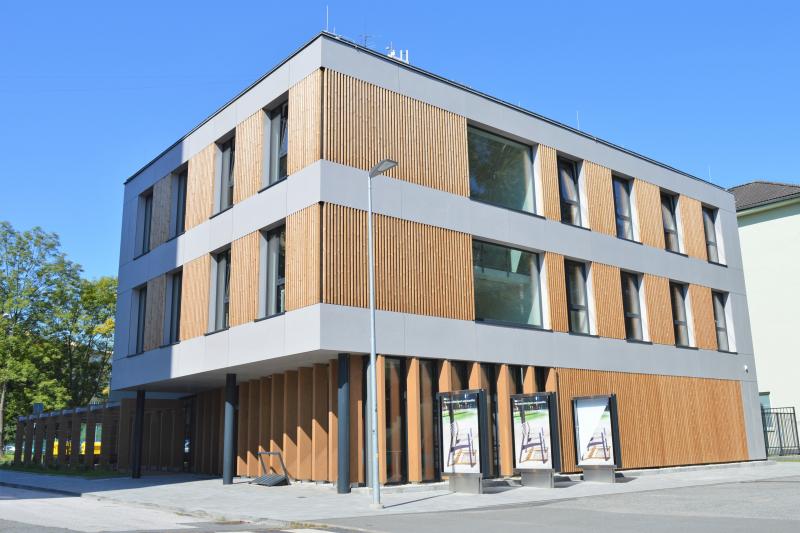 Smlouva o výpůjčce byla uzavřena dne 10.09.2019 a byla vypovězena dne 1.4.2022, přičemž výpovědní doba uplyne dne 31.7.2022. V návaznosti na to se předpokládá uzavření smlouvy o výpůjčce s těmito osobami:- Senioři České republiky, z. s., Městská organizace Frýdek-Místek, se sídlem Anenská 2477, Frýdek-Místek- Senioři České republiky, z. s., Aktivní senioři Frýdek-Místek- Společně, o.p.s. se sídlem Mendlovo náměstí 907/1a, Brno, za účelem provozování Senior Pointu Frýdek-Místek- UNIE ROSKA – reg. org. ROSKA Frýdek-Místek, z. p. s., se sídlem Novodvorská 3052, Frýdek-Místek, za účelem naplňování jeho zájmů a činností uvedených ve spolkovém rejstříku v souvislosti s péči o seniory a osoby se zdravotním postižením.V roce 2019 byla uzavřena kupní smlouva, na základě které SMFM nabylo do svého vlastnictví stavbu budovy čp. 400, ul. Prokopa Holého, k.ú. Frýdek za kupní cenu ve výši 4.800.000 Kč.        Byly řešeny stávající smluvní vztahy týkající se užívání nebytových prostor v budově čp. 400. V současné době jsou v budově jako nájemci:- společnost Campana – Mezinárodní Montessorri   mateřská škola a Montessorri centrum, s.r.o. - Školní družina ZŠ nár. umělce P. Bezruče   - Sbor dobrovolných hasičů Frýdek a velitel Jednotky sboru dobrovolných hasičů Frýdek (na MMFM je zvykem uzavírat smlouvy o výpůjčce s fyzickou osobou zastupující JSDH), kteří mají prostory ve výpůjčce po dobu opravy  hasičské zbrojnice na ul. Střelniční. Předpoklad ukončení rekonstrukce je 09/2022.Vizualizace rekonstrukce čp. 1861, ul. Střelniční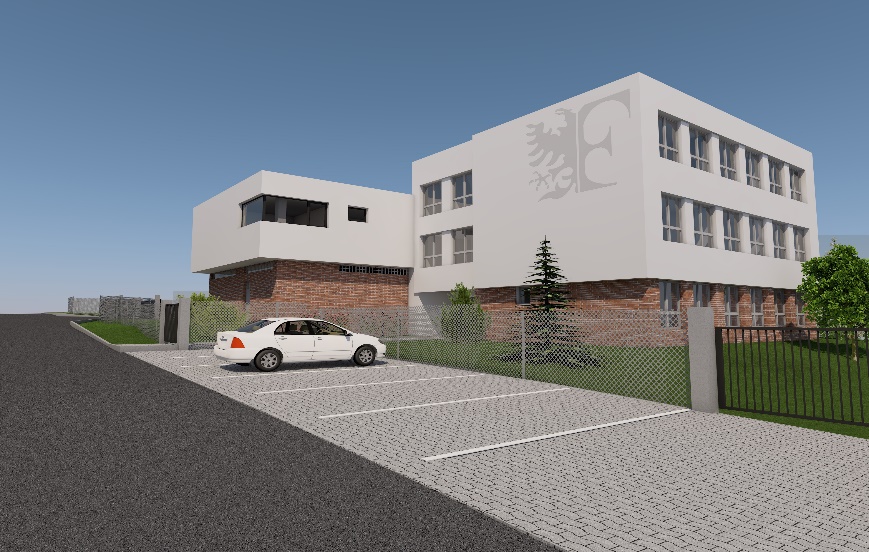 Nemalým problémem bylo vyřešení užívání nebytových prostor v budově čp. 1147, tř. T. G. Masaryka (Kavárna Radhošť), k.ú. Frýdek. Rada města dne 12.02.2019 zrušila usnesení z května 2018 týkající se uzavření nájemní smlouvy se společností MARLENKA international s.r.o., kdy důvodem byl nezájem této společnosti o uzavření nájemní smlouvy za daných podmínek, a zároveň schválila nový záměr pronájmu nebytových prostor v budově čp. 1147. V návaznosti na jednání se zástupci Střední školy gastronomie, oděvnictví a služeb, příspěvkové organizace, schválila RM dne 03.06.2019 adresný záměr vypůjčit nebytové prostory v budově čp. 1147 (Kavárna Radhošť) této škole, a to za účelem zřízení odloučeného pracoviště školy, kdy SMFM bude hradit polovinu nákladů na energie spotřebované při užívání nebytových prostor. Smlouva o výpůjčce byla uzavřena dne 23.07.2019.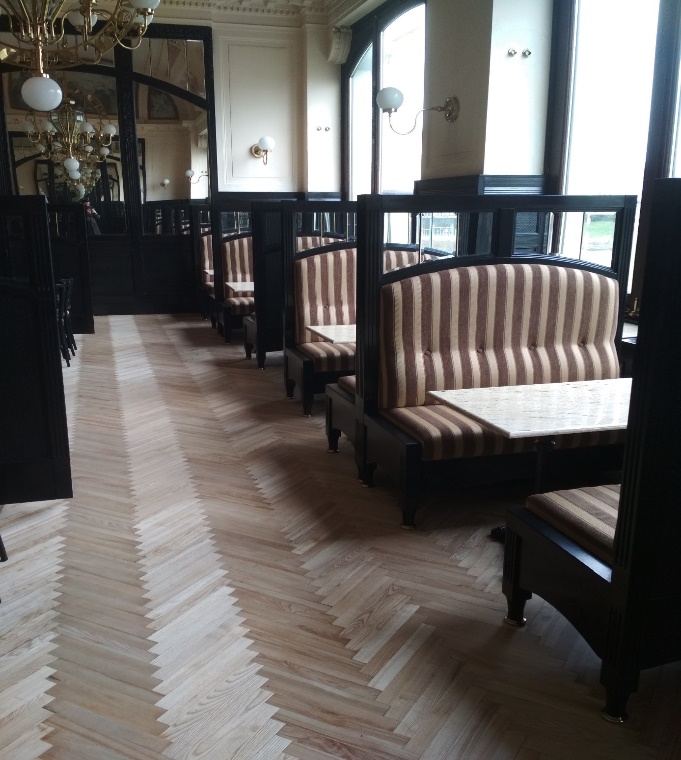 V roce 2020 byla s Krajským ředitelstvím policie Moravskoslezského kraje uzavřena smlouva o výpůjčce nebytových prostor v budově čp. 1347, ul. Sokolská, k.ú. Frýdek, a to za účelem provozování oddělení hlídkové služby, dislokovaného ve Frýdku-Místku. Policie ČR má ve výpůjčce prostory v II. NP a III. NP, které prošly celkovou rekonstrukcí, aby vyhovovaly jejich potřebám, a to za celkové náklady 2.159 tis. Kč. V roce 2020 byly Městské knihovně Frýdek-Místek, příspěvkové organizaci poskytnuty formou výpůjčky náhradní prostory, a to po dobu rekonstrukce budovy čp. 111, která je součástí pozemku p.č. 151/1, k.ú. Místek, obec Frýdek-Místek. Jedná se o dvě kanceláře v 6. a 7. NP domu čp. 604, ul. Sadová, nebytový prostor prodejny v 1. NP domu čp. 2322, tř. T. G. Masaryka a dále nebytové prostory v 1. PP a 1. NP domu čp. 2299, tř. T. G. Masaryka, vše k.ú. Frýdek. Smlouva o výpůjčce týkající se prostor na ul. Sadové byla uzavřena dne 18.09.2020, smlouvy o výpůjčce týkající se prostor na tř. T. G. Masaryka 2322 a 2299 byly uzavřeny 31.07.2020. Rekonstrukce Městské knihovny byla ukončena v únoru 2022. Postupně dochází k přesunu věcí z náhradních do opravených prostor, k 01.06.2022 budou uvolněny prostory v čp. 2299 a část prostorů v čp. 604. V roce 2020 Zastupitelstvo města rozhodlo o zpeněžení souboru hmotných nemovitých věcí ve vlastnictví SMFM, jehož součástí byla stavba budovy Místek, čp. 1975, ul. 8. pěšího pluku formou veřejné dobrovolné dražby. Po provedené dražbě došlo ke dni 11.10.2021 k převodu vlastnických práv na vydražitele za cenu 8.000.000 Kč (cena obvyklá dle znaleckého posudku byla 5.450.000 Kč).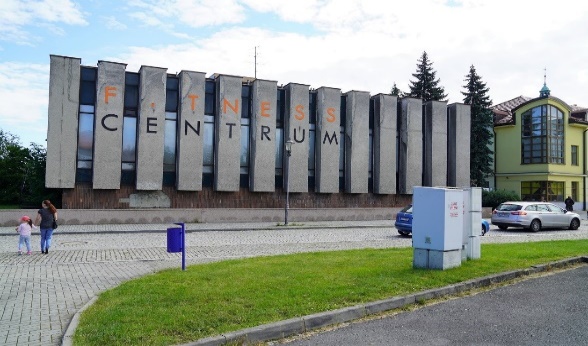 Pohledávky V souvislosti se správou bytového a nebytového fondu jsou vymáhány pohledávky z nájemného, vyúčtování služeb, úroků z prodlení, nákladů řízení. Vymáhání pohledávek zabezpečuje odbor správy obecního majetku a k tomu využívá písemné a telefonické výzvy dlužníkům k zaplacení dluhu, osobní jednání s dlužníky o úhradě dluhu a jakékoli jiné úkony směřující k vymožení pohledávky, uskutečněné v souladu s platnými právními předpisy. V případě neuhrazení pohledávky pak pokračuje ve vymáhání soudní cestou. Většina pohledávek vzniklých v souvislosti s pronájmem nebytových prostor a s pronájmem bytů, a to v těch případech, kdy dlužník nebytový prostor užívá nebo v bytě bydlí, se podaří vymoci mimosoudní cestou.Tabulka č. 6: Stav pohledávek v letech 2017–2021 (stávající i bývalí nájemci)Obecně lze konstatovat, že výše pohledávek v roce 2021 je nižší než v roce 2017, zároveň se dluhy více daří vymoci mimosoudní cestou. Mírný nárůst v roce 2020 oproti roku 2018 a 2019 u nebytových prostor byl zapříčiněn situací v souvislosti s přijetím zákona č. 209/2020 Sb., o některých opatřeních ke zmírnění dopadů epidemie koronaviru SARS CoV-2 na nájemce prostor sloužících k uspokojování bytové potřeby, na příjemce úvěru poskytnutého Státním fondem rozvoje bydlení a v souvislosti s poskytováním plnění spojených s užíváním bytů a nebytových prostor v domě s byty.Příjmy a výdaje Příjmy a výdaje související s bytovým a nebytovým fondem v období 2017–2021 jsou uvedeny v tabulkách níže. Z účetního hlediska nejsou příjmy a výdaje týkajících sportovních areálů, hasičských zbrojnic, budov MMFM a smuteční síně uvedeny u nebytových prostor. Tyto příjmy a výdaje jsou uvedeny v tabulce č. 8.Ke zvýšení příjmů z nájemného z bytů a nebytových prostor se přistupuje v souvislosti s uplatňováním inflační doložky nebo po ukončené revitalizaci domu. Tabulka č. 6: Příjmy v letech 2017–2021 v tis. KčTabulka č. 7: Výdaje v letech 2017–2021 v tis. Kč*	desinsekce, deratizace, čištění kanalizace, revize, kontroly elektrických a plynových zařízení**	ostraha/ul. Mírurok 2017: kasárna Místek do 8/2017, zajištění provozu soc. zařízení ul. Míru 1-12/2017rok 2018 - 2021: zajištění provozu soc. zařízení ul. Míru ***	desinsekce, deratizace, čištění kanalizace, odvoz odpadu, revize, kontroly elektrických 
a plynových zařízení, průkazy energetické náročnosti budov, projektová dokumentaceGraf č. 4: Porovnání příjmů a výdajů v letech 2017–2021 u bytů a nebytových prostorTabulka č. 8: Příjmy a výdaje v letech 2017–2021 v tis. KčIdentifikace problémuSWOT analýzaSWOTT analýza je jednou z nejdůležitějších částí procesu strategického plánování. Na jejím základě se definují a hodnotí jak vnitřní, tak vnější faktory obce, dle kterých se poté vychází při stanovení strategických cílů. Do levé poloviny SWOT analýzy jsme zaznamenali faktory, které mají pozitivní dopad a pomáhají nám definovat silné stránky a příležitosti, na kterých můžeme stavět.Pravá část naopak zobrazuje negativní skutečnosti, které je potřeba zpracovat, potlačit, nebo být připraven na jejich důsledky.Horní oddíl mapuje faktory interní povahy, které můžeme ovlivnit. Dolní oddíl zahrnuje externí vlivy makroprostředí (ekonomické, legislativní, technologické, sociálně-kulturní) a mikroprostředí (občané, skladba obyvatelstva, služby, konkurence, veřejnost).Silné stránky nám pomohly identifikovat oblasti, kde město vyniká oproti konkurenci. Schopnosti, dovednosti, znalosti, zdroje, potenciál a dosažené úspěchy, na kterých se dá stavět. Skutečnou silnou stránkou je však jenom to, co nějak vybočuje z průměru. Například město může upřednostnit neekonomické zájmy, aby udrželo životní úrovně obyvatel na standardní výši a omezilo tak větší počet žadatelů o dávky na bydlení. Stejně tak může zohledňovat ekonomickou situaci a rozhodnout o neuplatnění inflační doložky, která je sjednaná v nájemních smlouvách. Může regulovat nájemné na nižší výši než má nastaven soukromý sektor podnikající v oblasti pronajímání bytů.Nejdůležitější silnou stránkou města je zájem o pronájem bytů a nebytových prostor, kde obsazenost od roku 2017 se u obecních bytů pohybuje nad 95% a u nebytových prostor nad 85%. V roce 2021 dosáhla obsazenost nebytových prostor dokonce 91,42%. Další silnou stránkou je také nižší nabídková cena u bydlení. U nově pronajatých bytů od roku 2012 jde o částku 61 – 85 Kč/m2. U dříve pronajatých bytů 56 – 70 Kč/m2. U bytů v domech zvláštního určení jde u nově pronajatých bytů /tj. od roku 2010/ o 53 Kč za m2, u dříve pronajatých 38 Kč za m2 a u bytů s věcně usměrňovaným nájemným 40 Kč/m2. Slabé stránky zahrnují oblasti, kde si město vede hůře než konkurenti.Mezi slabé stránky jsme zařadili jako hlavní nároky na údržbu a opravy a velkou energetickou náročnost objektů. Pro uspokojení nároků na údržbu a opravy se z rozpočtu vyčleňuje více finančních prostředků než bylo zvykem v minulých letech (tabulka č.7). Pro řešení energetické náročnosti objektů bylo na základě Politiky energetického managementu v roce 2019 na Magistrátu města Frýdku Místku zřízeno pracovní místo „energetik“ a byl zakoupen software pro vykonávání činností v této oblasti. Energetický management je jednou z nejúčinnějších a ekonomicky velmi příznivých metod ke snižování provozních nákladů. Bylo přistoupeno ke zmapování technického stavu nemovitých věcí ve všech příspěvkových organizací za účelem úspor v oblasti energií. Od roku 2020 sledujeme spotřebu ve 144 budovách, kde máme 669 odběrných míst na elektrickou energii, plyn, teplo a vodu. Při vyhodnocování spotřeb energií navrhuje energetik opatření a návrhy na snížení energetické náročnosti budov.  Po vyhodnocení spotřeb tepla předává přehled budov s největšími spotřebami tepla na m2 na odbor školství, kultury, mládeže a tělovýchovy a na odbor sociálních služeb, které mají ve správě příspěvkové organizace. Na základě tohoto přehledu zajišťují výše jmenované odbory opatření na snížení energetické náročnosti budov.V roce 2022 se připravují podklady  pro studii proveditelnosti umístění fotovoltaických panelů na budovách SMFM ve spolupráci s odborem územního rozvoje a stavebního řádu, odborem školství, kultury, mládeže a tělovýchovy, odborem investičním a odborem zadávání veřejných zakázek. SMFM dále eliminuje dopady zvyšujících se cen energií účastí na organizovaném nákupu elektrické energie a plynu krajským úřadem na Českomoravské komoditní burze Kladno. Za stálé ceny máme nasmlouván odběr energií do konce roku 2022.  Hrozby zahrnují skutečnosti, které mohou zapříčinit nespokojenost občanů. Typickými hrozbami jsou například změny preferencí (např. občané budou preferovat nájemní bydlení před vlastním), živelní pohromy, nebo zavádění regulačních opatření. Jako nejvýraznější hrozbu vnímáme zhoršující se hospodářskou situaci s možným zvýšením nezaměstnanosti a kolísáním ekonomické aktivity na úrovni celé ekonomiky nebo její velké části okolo dlouhodobého trendu. Střídání relativního ekonomického růstu a relativního poklesu je nazýváno hospodářským cyklem. Jelikož Česká republika očekává nepříliš uspokojivou ekonomickou situaci na základě následků pandemie a válečného konfliktu na Ukrajině, lidé budou mít ztížené podmínky a nedostatek finančních prostředků na obstarání vlastního bydlení a většina z nich dá přednost nájemnímu bydlení. Abychom uspokojili navýšenou poptávku po nájemním bydlení nabízí se pomoc v podobě podpory výstavby nových bytů nebo příprava pozemků pro investory.Poslední kvadrant se zabývá příležitostmi, které představují externí skutečnosti, které mohou přinést úspěch. Patří sem například technologický vývoj, nenaplněné potřeby občanů města, módní trendy, daňové úlevy, či oborové standardy. Jedna s příležitostí je zvyšování kvality bydlení. Cílem regenerace a údržby bytového i nebytového fondu je zvýšit konkurence schopnost v možnostech nabídky kvalitních prostor pro bydlení a současně uspokojit potřeby současných uživatelů. Bude nutné modernizovat stávající bytový fond, zvýšit standard bydlení, přizpůsobit velikostní strukturu vybavenosti bytového fondu skutečným potřebám. Pozornost bude nutné zaměřit také na vnější část objektů, jejich okolí a působení na využívání vnitrobloků.Návrhová částZáměry při správě bytového a nebytového fonduZákladní záměry při nakládání s bytovým a nebytovým fondem ve vlastnictví SMFM lze rozdělit do oblastí:prodej a nabytí majetkurozšíření bytového fonduvyužití bytového a nebytového fondu.Prodej a nabytí majetkuSMFM by si mělo ponechat ve svém vlastnictví jednak majetek, který potřebuje pro své potřeby, k řádnému plnění úkolů v přenesené a samostatné působnosti a dále pro naplnění sociální role města včetně podpory nepodnikatelských subjektů a také majetek, který je významným zdrojem příjmů do rozpočtu města.Předmětem prodeje by měl být majetek, který je z pohledu SMFM nevyužitelný, nepřináší do rozpočtu města finanční prostředky nebo je v takovém stavebně technickém stavu, kdy předpokládané výdaje na nutné opravy a investice jsou vysoké a nejsou adekvátní budoucímu využití daného majetku a návratnosti vložených finančních prostředků.Prodej majetku by se měl realizovat za tržní cenu, a to zpravidla v nabídkovém licitačním řízení nebo veřejné dražbě, kdy o prodeji majetku, způsobu jeho prodeje včetně dalších podmínek rozhodne Zastupitelstvo města Frýdku-Místku. V roce 2021 bylo zrušeno usnesení Rady města Frýdku-Místku č. 39/81/2017 z 81. schůze, kterým rozhodla o zastavení prodeje pozemků zařazených v Územním plánu Frýdku-Místku v plochách pro bydlení.Záměry:aktualizovat Základní podmínky prodeje nemovitostí ve vlastnictví SMFM, jejichž předmětem bude stanovení postupu SMFM při prodeji nemovitostí v jeho vlastnictví do vlastnictví třetích osob, jakož i stanovení podmínek, za nichž se prodeje budou realizovat – viz výševytipovat vhodné objekty, kde na základě budoucích rozhodnutí rady města a zastupitelstva města se rozhodne o jejich prodeji.Využití bytového a nebytového fonduSMFM by mělo svůj majetek co možná nejintenzivněji využívat, jednak za účelem maximalizace výnosů z tohoto majetku, jednak za účelem maximálního uspokojení svých potřeb i potřeb nepodnikatelských subjektů a v neposlední řadě k posílení pozice SMFM na trhu s byty.Záměry:udržet využití domů v majetku SMFMv případě prodeje objektu přesunout nájemce-nepodnikatele do domů, které zůstanou ve vlastnictví SMFM (nepodnikatelské subjekty v prostorách SMFM – viz příloha č. 8)na základě požadavků a návrhu realizace OSS rozšířit počet bezbariérových bytů nebo bytů s úpravou pro nájemce se zdravotním handicapemzefektivnit využití areálu bývalých místeckých kasárenaktualizovat Cenové podmínky pro uzavírání smluv o nájmu nemovitých věcí a jejich částí, nebytových prostor, movitých věcí  o zřízení věcných břemen z důvodu nabytí nových nemovitostí.Cíle a opatření v oblasti správy bytového a nebytového fonduS ohledem na výše uvedené je v oblasti správy bytového a nebytového fondu navrhováno:příjmy z případného prodeje domů ve větší míře vrátit zpět do domů, které zůstanou ve vlastnictví SMFMza účelem zabezpečení finančních zdrojů ke krytí výdajů na činnost souvisejících s nakládáním s nemovitými věcmi města, jako jejich údržba, opravy, nákup, rekonstrukce, modernizace, nástavby, přístavby a nová investiční výstavba byla alokována v rozpočtu města rezerva, která se tvoří postupně a jejími zdroji budou převody finančních prostředků města z prodeje nemovitých věcí formou dražby, licitačních řízení nebo prodeje dalšího majetku dle rozhodnutí zastupitelstva města. příjmy z nájemného z bytů a nebytových prostor vracet zpět do bytového a nebytového fonduoptimalizovat množství a skladbu obecních bytů pro občany, kterým jejich sociální situace nebo zdravotní stav neumožňuje postarat se o své bydlení vlastními silamiprůběžně aktualizovat Pravidla pro pronájem bytů ve vlastnictví statutárního města Frýdek-Místek tak, aby reagovala na vyvíjející se potřeby, postupy v oblasti sociálních služeb i na trh s byty a zároveň abychom účinně zamezili užívání bytu osobám, které již mají (měly) dluh v souvislosti s předchozím užíváním obecního bytu, nebo s nimi byl ukončen nájem z důvodu nedodržování povinností nájemce. Specifikovat možnost přednostního přidělení bytu profesním skupinám (např. lékařům) pro potřeby města.zajišťovat důsledně záchovnou údržbu a opravy bytového a nebytového fondu s cílem odstranit jeho zanedbanost a zvýšit zájem o pronájem městských bytů, v rozpočtu města každoročně zabezpečit v potřebné výši finanční prostředky na položce „zlepšení bydlení v DZU“ a „zlepšení bydlení v obecních bytech“, které budou určeny na provádění oprav v bytech v podstatně větším rozsahu než dosud tak, aby byty splňovaly požadované standardy současného bydlení. Důsledně vymáhat po nájemcích veškeré škody způsobené na majetku pronajímatele, a to i soudní cestou.zabezpečit postupnou revitalizaci jednotlivých obytných domů, čímž mimo jiné dojde 
k prodloužení životnosti budovy a v neposlední řadě ke snížení energetické náročnosti bydlení; využívat nabízených podpor na regeneraci panelových sídlišť a dalších projektůkontrola podmínek bydlení – sledovat užívání předmětu nájmu v souladu s uzavřenou nájemní smlouvou, kontrolovat plnění povinností nájemců v rámci platné legislativy a při dodržení zásady hospodárnosti důsledně postupovat vůči nájemcům, kteří neplní své povinnostihospodárnost a efektivita vymáhání pohledávek - důslednou kontrolou snížit objem pohledávek vyplývajících z nájmusjednocení nájemného v bytech na stejné sazby dle velikosti bytu, typu bydlení atd. nájemné u prostorů sloužících k podnikání - přizpůsobení Cenových podmínek pro uzavírání smluv o nájmu nemovitostí a jejich částí, nebytových prostor, movitých věcí a pro zřízení věcných břemen zájmu o nebytové prostoryopakovaně zajišťovat nákup energií na energetické burze prostřednictvím Moravskoslezského kraje v Ostravě, který organizuje nákup pro svou korporaci na Českomoravské komoditní burze Kladno.ZávěrHospodaření s majetkem obce patří do její samostatné působnosti. Je to vlastně ta „nejsamostatnější“ působnost obce, kdy obce mají povinnost majetek využívat účelně 
a hospodárně v souladu s jejími zájmy a úkoly vyplývajícími ze zákonem vymezené působnosti 
a dále pečovat o zachování a rozvoj svého majetku. Základem je snaha, aby SMFM vlastnilo jen majetek, který potřebuje pro své potřeby 
a plnění svých úkolů v samostatné a přenesené působnosti a pro naplnění sociální role města, 
a to i v budoucnosti a dále majetek, který je významným zdrojem příjmů rozpočtu města. Toto hledisko musí být uplatňováno při výběru majetku určeného k prodeji. Příjmy z prodeje majetku by neměly být použity na běžné výdaje rozpočtu města, ale na investování do rozvoje města, například do rekonstrukce stávajících budov nebo na nákup nových nemovitých věcí. SMFM by mělo prodávat majetek nepotřebný, avšak zároveň rozšiřovat svoje vlastnictví o další nemovité věci, které potřebuje pro své potřeby a plnění svých zákonných povinností a případně generovat zisk zejména u nebytových prostor. I zde však musí platit hledisko účelnosti a hospodárnosti, kdy nejprve by mělo být zvažováno použití vlastních budov pro daný účel, a teprve dojde-li se k závěru, že tato varianta není ekonomická, zvažovat nákup dalšího objektu splňujícího požadavky v souvislosti s jeho předpokládaným využitím. Cíle a opatření v oblasti správy bytového a nebytového fondu, kdy záměry a návrhy zde uvedenými by se mělo postupnými kroky dosáhnout splnění povinnosti města tak jak je výše uvedeno, to je povinnosti majetek využívat účelně a hospodárně v souladu s jejími zájmy a úkoly vyplývajícími ze zákonem vymezené působnosti a dále pečovat o zachování a rozvoj svého majetku a blaho všech jeho občanů.Bude důležité podporovat pokračování v systematické modernizaci zanedbaného bytového fondu města, včetně bytů pro seniory. SMFM musí věnovat velkou pozornost oblasti bydlení, neboť kvalitní bydlení ovlivňuje spokojenost obyvatel, vzhled města, demografický vývoj i životní podmínky obyvatel. Přestože SMFM není největším vlastníkem bytů, je v jeho možnostech se významně podílet na stabilizaci počtu obyvatel ve městě. Seznam zkrateka.s. – akciová společnostCOVID-19 – koronavirus SARS-CoV-2č. – čísločp. – číslo popisnéČR – Česká republikaČSÚ – Český statistický úřadDZU – dům zvláštního určení k.ú. – katastrální územíMMFM – Magistrát města Frýdku-Místku NP – nebytový prostor nebo nadzemní podlažíodbor SOM – odbor správy obecního majetkup.č. – parcelní čísloPP – podzemní podlažíRM – Rada městas.r.o. – společnost s ručením omezenýmSLDB – Sčítání lidu, domů a bytůSMFM – statutární město Frýdek-Místek str. – stranatis. – tisíctř. – třídaul. – ulicez.s. – zapsaný spolekSeznam zdrojůStránky Ministerstva vnitra ČR dostupné z https://www.mvcr.cz/Stránky Českého statistického úřadu dostupné z https://www.czso.cz/csu/czso/regiony_mesta_obce_souhrnPrůměrný věk obyvatel České republiky | Století statistiky (czso.cz)Nastavení parametrů výstupního objektu VDB (czso.cz)Koncepce bydlení ČR 2021+ zpracovaná Ministerstvem pro místní rozvoj České republikySeznam grafů, obrázků, tabulekSeznam grafůGraf č. 1: Rozdělení bytů podle velikosti s ohledem na domy zvláštního určeníGraf č. 2: Struktura bytů pod podle velikostiGraf č. 3: Příjmy a výdaje v letech 2011–2021Graf č. 4: Porovnání příjmů a výdajů v letech 2017–2021 u bytů a nebytových prostorSeznam tabulekTabulka č. 1: Přehled uhrazených dluhů v letech 2017–2021Tabulka č. 2: Byty podle velikostiTabulka č. 3: Byty podle způsobu pronájmuTabulka č. 4: Obsazenost bytů v letech 2017–2021Tabulka č. 5: Obsazenost nebytových prostor v letech 2017–2021Tabulka č. 6: Stav pohledávek v letech 2017–2021 (stávající i bývalí nájemci) Tabulka č. 6: Příjmy v letech 2017–2021 v tis. KčTabulka č. 7: Výdaje v letech 2017–2021 v tis. KčPřílohy1 - Domy s byty2 - Domy s byty a nebytovými prostory3 - Domy s nebytovými prostory4 - Areál bývalých místeckých kasáren5 - Sportovní areály6 - Přehled o zlepšení technického stavu domů v období 2017 – 20217 - Potřeby oprav a investic pro období 2022 – 20268 – Rozdělení některých nebytových prostor dle účelu užíváníA. Požární zbrojniceB. Budovy Magistrátu města Frýdku-Místku C. Budovy využívané pro potřeby statutárního města Frýdku-Místku  D. Příspěvkové organizace zřízené statutárním městem Frýdek-Místek E. Obchodní společnosti s majetkovou účastí statutárního města Frýdku-Místku F. Neziskové subjektyTento dokument byl schválen Zastupitelstvem města Frýdku-Místku na jeho 19. zasedání, konaném dne 08.06.2022.Příloha č. 1Domy s bytyVysvětlivky:k.ú. – katastrální územíčp. – číslo popisnéNP – nebytový prostorDZU – dům zvláštního určeníPříloha č. 2Domy s byty a nebytovými prostoryVysvětlivky:k.ú. – katastrální územíčp. – číslo popisnéNP – nebytový prostorDZU – dům zvláštního určení * – omezení převoditelnosti majetku z důvodu použití státní dotacePříloha č. 3Domy s nebytovými prostoryVysvětlivky:k.ú. – katastrální území		čp. – číslo popisné	NP – nebytový prostorMMFM – Magistrát města Frýdku-Místku		* počet NP je odvozený od uzavřených nájemních smluv, počet se může lišit od obsazenosti jednotlivých místností objektu (obsazeno 24 místností, neobsazeno zůstává 16 místností)Příloha č. 4Areál bývalých místeckých kasárenVysvětlivky:k.ú. – katastrální území			čp. – číslo popisnéparc. č.  – parcelní číslo pozemku	NP – nebytový prostor** počet NP je odvozený od uzavřených nájemních smluv, počet se může lišit od obsazenosti jednotlivých místností objektu (obsazeno 46 místností, neobsazeno zůstává 53 místností)Příloha č. 5Sportovní areályVysvětlivky:k.ú. – katastrální územíčp. – číslo popisnéNP – nebytový prostorPříloha č. 6Přehled o zlepšení technického stavu domů v období 2017–2021rok 2017: čp. 605 - 606 (ul. Sadová) – výměna oken, zateplení fasády čp. 146 - 147 (ul. 17. listopadu) – výměna oken, zateplení fasády čp. 82 (ul. Na Aleji) -  výměna oken, zateplení fasády čp. 159 (ul. Komenského) – výměna odpadního potrubí a zdravotechnikyrok 2018: čp. 811 (ul. Malý Koloredov) –  výměna oken, zateplení fasády čp. 1345 (ul. Míru) – rekonstrukce části domu na Komunitní centrumrok 2019: čp. 1 (Chlebovice) – výstavba rozvodů a elektroinstalace čp. 49 (Zámecké náměstí) – výměna oken         rok 2020: čp. 46 (Zámecké náměstí) – výměna oken, výkladců a dveříčp. 7 (náměstí Svobody) – výměna okenčp.  2319 (tř. T. G. Masaryka) – oprava balkónůrok 2021: čp. 1257 (Zámecké náměstí) – rekonstrukce střechy vč. světlíkučp. 3515 (Nové Dvory-Podhůří) – oprava střešní krytiny smuteční síně čp. 275 (Vodičná, Chlebovice) – oprava střešní konstrukce sportovního areáluPříloha č. 7Potřeby oprav a investic pro období 2022–2026Příloha č. 8Rozdělení některých nebytových prostor dle účelu užíváníA. Požární zbrojniceB. Budovy Magistrátu města Frýdku-Místku C. Budovy využívané pro potřeby statutárního města Frýdku-Místku  D. Příspěvkové organizace zřízené statutárním městem Frýdek-Místek E. Obchodní společnosti s majetkovou účastí statutárního města Frýdku-Místku F. Neziskové subjektyVysvětlivky:čp. – číslo popisnép.č.  – parcelní číslo pozemkuTIC – Beskydské informační centrumSMFM – statutární město Frýdek-Místekrokpočet bytůpočet podaných výpovědíuhrazeno ve výpovědní době (v tis. Kč)počet zpětvzetí výpovědi po zaplaceníuhrazeno novým pronájmem bytu po dlužníkovi (v tis. Kč)20171 31111200 8318 20181 312216 134 20191 3117172 5147 20201 310345 155 20211 3102161111velikostcelkemz toho v DZU0 + 12571601 + 1 (0 + 2)4071421 + 2365481 + 324800 + 4101 + 4320celkemnájemci bez specifikaceseniořisociálně znevýhodněníse zdravotním handicapem1 3109113334026RokObsazenost bytů ve vlastnictví SMFM v %201796,64201896,57201997,02202097,63202195,72RokObsazenost NP v objektech ve vlastnictví SMFM v %201789,85201885,99201989,28202090,88202191,42rokdluh na nájemném a vyúčtování služeb v tis. Kčdluh na nájemném a vyúčtování služeb v tis. Kčdluh na úrocích z prodlenív tis. Kčdluh na úrocích z prodlenív tis. Kčdluh na nákladech řízení za soudní spory v tis. Kčdluh na nákladech řízení za soudní spory v tis. Kčrokbytynebytové prostorybytynebytové prostorybytynebytové prostory20177 111   2 657   10 150   3313 321   56220186 471   2 258   2 407   2873 178   55620195 824   2 184  2 323   2583 004   54620205 430   2 479   2 197   3882 925   56220214 9792 2433 6202382 64856620172018201920202021Byty41 69741 99743 14144 98544 988NP16 47116 21516 70715 77116 836Celkem58 16858 21259 84860 75661 824Byty20172018201920202021Opravy18 43132 25442 04237 95623 765Investice - odbor SOM1421 3631 7408999 084Investice - odbor invest. 81 96226 21204745 843Ostatní *1 8252 2802 9572 0181 788Celkem – byty102 36062 10946 73941 34740 480NPOpravy2 4735 3648 6988 4706 206Investice2 3115 9315 9981 634542Ostraha/ul. Míru **747208197183206Ostatní ***3971 0651 7881 048808Celkem – NP5 92812 56816 68111 3357 762Výdaje celkem 108 28874 67763 42052 68248 242Příjmy celkem58 16858 21259 84860 75661 824Výdaje celkem108 28874 67763 42052 68248 242Příjmy – Výdaje- 50 120- 16 465- 3 5728 07413 58220172018201920202021CelkemSportovní areály – příjmy1 2501 2711 2531 2031 2416 218Sportovní areály – výdaje1 3712 1201 5861 5752 6049 256Hasičské zbrojnice - příjmy5734596542257Hasičské zbrojnice – výdaje2 3975 3112 4901 9711 16113 330Budovy magistrátu - příjmy11228871146245862Budovy magistrátu – výdaje8 2147 0567 5517 3458 55438 720Smuteční síň - příjmy71146727477440Smuteční síň - výdaje1 0452402 5184202 2286 451Silné stránkySlabé stránky* koncentrovaná a systematická správa majetku* vysoký podíl starších objektů s velkými* existence objektů k pronájmu   nároky na údržbu a opravy* zájem o pronájem bytů a nebytových prostor* velká energetická náročnost objektů* nižší nabídková cena u bydlení než u jiných       pronajímatelů* zanedbanost bytového i nebytového       fondu* pokrytí území telekomunikačními a informačními    systémy* nedostatečné parkovací kapacity* příjem z prodeje nepotřebného majetku* dobré umístění města v regionu * úroveň a dostupnost zdravotnictví a školství* příležitosti pro využití volného času* dobré místo k bydlení* rozšířené využití centrálního zásobování teplem  PříležitostiHrozby* zajištění bydlení pro nízkopříjmovou skupinu    obyvatel    * koncentrace nepřizpůsobivých občanů    v jedné lokalitě* zlepšení nabídky služeb obyvatel* nežádoucí využití prodaných objektů* zlepšení podmínek pro podnikatelské subjekty* zhoršující se hospodářská situace* podpora projektů s převažující funkcí bydlení* nízká kvalita služeb* propojení okrajových částí s městem* zvýšení nezaměstnanosti* zvyšování kvality bydlení* zhoršení ekonomické situace občanůčp.ulicepočet bytůbezbariérová úprava bytupoznámkak.ú. FRÝDEKk.ú. FRÝDEKk.ú. FRÝDEKk.ú. FRÝDEKk.ú. FRÝDEK56Zámecká111DZU, prodaný NP82Na Aleji65DZU 605Sadová1212režim soc. bydlení1325Míru121326Míru111334Dlouhá81335Dlouhá83244Na Vyhlídce143245Na Vyhlídce14k.ú. MÍSTEKk.ú. MÍSTEKk.ú. MÍSTEKk.ú. MÍSTEKk.ú. MÍSTEK799Československé armády68882Ostravská751711Beskydská151712Beskydská141713Beskydská151714Beskydská151715Beskydská141716Beskydská151717Beskydská151718Beskydská141719Beskydská15čp.ulicepočet bytůbezbariérová úprava bytupočet NPpoznámkak.ú. FRÝDEKk.ú. FRÝDEKk.ú. FRÝDEKk.ú. FRÝDEKk.ú. FRÝDEKk.ú. FRÝDEK9Na Blatnici4146Zámecké náměstí4249Zámecké náměstí4254Zámecká813DZU 55Zámecká71DZU 604Sadová7210DZU606Sadová7210DZU647Kostikovo náměstí 831166Těšínská111DZU1248Zámecké náměstí211257Zámecké náměstí51TIC1344Míru111soc. služba Pramínek1345Míru72Komunitní centrum1861Střelniční11požární zbrojnice2299tř. T. G. Masaryka972319tř. T. G. Masaryka1622320tř. T. G. Masaryka412321tř. T. G. Masaryka422322tř. T. G. Masaryka453062Novodvorská651k.ú. MÍSTEKk.ú. MÍSTEKk.ú. MÍSTEKk.ú. MÍSTEKk.ú. MÍSTEKk.ú. MÍSTEK7Náměstí Svobody9172J. Trnky70114617. listopadu535DZU, garáže14717. listopadu523DZU158Frýdlantská941159Komenského943689Anenská602811Malý Koloredov1301148* po 07.12.2021k.ú. LYSŮVKYk.ú. LYSŮVKYk.ú. LYSŮVKYk.ú. LYSŮVKYk.ú. LYSŮVKYk.ú. LYSŮVKY39Příborská11požární zbrojnice čp.ulicepočet NPpozn.k.ú. FRÝDEKk.ú. FRÝDEKk.ú. FRÝDEKk.ú. FRÝDEK10Radniční6MMFM13RadničníMMFM328Bruzovská1Azylový dům Sára; 400Prokopa Holého4MŠ456tř. T. G. Masaryka1Soukromá střední škola 494Na PoříčíHotel Centrum549Růžový pahorek1587Národních mučedníků1ZŠ národního umělce Petra Bezruče 633tř. T. G. Masaryka2Městská policie 634tř. T. G. Masaryka3Městská policie646Kostikovo náměstí 12*1083Těšínskábudova pro MP1147tř. T. G. Masaryka 2MMFM, kavárna Radhošť   1148Radniční1MMFM (sídlo SMFM) 1149Radniční1MMFM1313Míru1Domov Přístav 1347Sokolská3kryty pod 3109Jiřího z Poděbrad2Stoun3515Nové Dvory - Podhůří1smuteční síň, hřbitov3530Na Poříčí1autobusové nádražíparc. č. 3535/2Míru1sociální zařízení – sprchyparc. č. 62/2Na Půstkách1skladparc. č. 2829/2Nádražní7sklady bavlnyk.ú. MÍSTEKk.ú. MÍSTEKk.ú. MÍSTEKk.ú. MÍSTEK6náměstí Svobody2TIC (Turistické informační centrum), prodejna 129Palackého3133Palackého2Národní dům405M. Gorkého1Ostravička78128. října2Handicap centrum škola života, Junák 1309Bahno-Příkopy1Azylový dům Bethel2313Mozartova1Handicap centrum škola života23181. máje32477AnenskáCentrum aktivních seniorůparc. č. 155/151Altán v Sadech Bedřich Smetany, WCbez čp.malý podchod5bez čp.křížový podchod5bez čp.Frýdlantská1poštovní a novinový stánekbez čp.Hlavní5garážek.ú. CHLEBOVICEk.ú. CHLEBOVICEk.ú. CHLEBOVICEk.ú. CHLEBOVICE1Vodičná1Dům včelařů110Františka Prokopa2pošta, knihovna291Pod Kabáticí1požární zbrojnicek.ú. LÍSKOVEC u Frýdku-Místkuk.ú. LÍSKOVEC u Frýdku-Místkuk.ú. LÍSKOVEC u Frýdku-Místkuk.ú. LÍSKOVEC u Frýdku-Místku370K Sedlištím4požární zbrojnicebez čp.hřbitovk.ú. SKALICE u Frýdku-Místkuk.ú. SKALICE u Frýdku-Místkuk.ú. SKALICE u Frýdku-Místkuk.ú. SKALICE u Frýdku-Místku6111kulturní dům4261požární zbrojnicek.ú. PANSKÉ NOVÉ DVORYk.ú. PANSKÉ NOVÉ DVORYk.ú. PANSKÉ NOVÉ DVORYk.ú. PANSKÉ NOVÉ DVORY2441Panské Nové Dvory1požární zbrojnicek.ú. LYSŮVKYk.ú. LYSŮVKYk.ú. LYSŮVKYk.ú. LYSŮVKY36Zelinkovice1Motorestbez čp.Lysůvky1hřbitov, WC, skladčp.ulice/parc. č.počet NPpozn.k.ú. MÍSTEKk.ú. MÍSTEKk.ú. MÍSTEKk.ú. MÍSTEK2204Palkovická132205Palkovická15bývalá ubytovna, **bez čp. 3986/313garážebez čp.3978/213bez čp.3975/41bez čp.3975/53bez čp.3975/77garážebez čp.3988/65garážebez čp.3975/87garážebez čp.3975/95garážebez čp.3988/75bez čp.3988/81bez čp.3988/96bez čp.3992/21bez čp.3992/42bez čp.3992/51bez čp.3992/62bez čp.3993/81bez čp.3993/91bez čp.3993/111bez čp.3993/121bez čp.3993/141bez čp.3993/151bez čp.3993/161bez čp.39841čp.ulicepozn.k.ú. FRÝDEKk.ú. FRÝDEKk.ú. FRÝDEK3276HorníStovkyk.ú. MÍSTEK k.ú. MÍSTEK k.ú. MÍSTEK bez čp.28. říjnabaseballové hřištěk.ú. CHLEBOVICEk.ú. CHLEBOVICEk.ú. CHLEBOVICE275hřiště k.ú. LYSŮVKYk.ú. LYSŮVKYk.ú. LYSŮVKY119hřištěk.ú. LÍSKOVECk.ú. LÍSKOVECk.ú. LÍSKOVECbez čp.sportoviště536zázemí a tribunaCelkové plánované náklady 2017–2021 v tis. Kč360 604Plnění 2017–2021 v tis. Kč305 504Ulicečp.Plánované investice a opravy 2017 až 2021 v tis. KčVložené finance 2017–2021 v tis. KčUlicečp.Plánované investice a opravy 2017 až 2021 v tis. KčVložené finance 2017–2021 v tis. Kčk.ú. FRÝDEKk.ú. FRÝDEK168 370131 240Na Blatnici91 300951Zámecké nám.12481 150466Radniční107001 584Zámecké nám.12572 450484Zámecké nám.466 1501 933Míru1313500461Zámecké nám.495 1501 533Míru13252 980803Zámecká546 3002 698Míru13262 9801 176Zámecká552 6502 810Dlouhá13342 6001 111Zámecká561 9002 833Dlouhá13352 6001 453Na Aleji8216 40028 325Míru13442 9801 087Bruzovská3280350Míru13459 5801 764T. G. Masaryka45612 600224Sokolská134701 765Černá cesta5872 000Střelniční1861600269Sadová6049 10017 492T. G. Masaryka22991 9501 441Sadová6056005 605T. G. Masaryka23195 4002 576Sadová60610 60020 855T. G. Masaryka23201 3501 365T. G. Masaryka6333 300895T. G. Masaryka23211 3501 186T. G. Masaryka6342 500895T. G. Masaryka23221 350694Kostikovo nám. 6462 9001 924Novodvorská306210 8006 356Kostikovo nám. 6475 1003 362Na Vyhlídce32443 300695T. G. Masaryka11473 1001 745Na Vyhlídce32453 0001 086Radniční11487 8005 188Horní32760264Radniční11492 550936obřadní síň35157001 392Těšínská11668 0001 964Na Poříčí353050139Ulicečp.Plánované investice a opravy 2017 až 2021 v tis. KčVložené finance 2017–2021 v tis. KčUlicečp.Plánované investice a opravy 2017 až 2021 v tis. KčVložené finance 2017–2021 v tis. KčOkrajové částiOkrajové části9 3955 656Skalice611 500951P.N.Dvory2441400193Skalice426100849Lískovec 3701 3001 843Chlebovice11 000694Lysůvky391 885478Chlebovice110250243Lysůvky - hřbitov100Chlebovice291250405Ulicečp.Plánované investice a opravy 2017 až 2021 v tis. KčVložené finance 2017–2021   v tis. KčUlicečp.Plánované investice a opravy 2017 až 2021 v tis. KčVložené finance 2017–2021   v tis. Kčk.ú. MÍSTEKk.ú. MÍSTEK182 839168 608Nám. Svobody74 3504 451Beskydská17111 2522 378J. Trnky7214 8909 314Beskydská17121 2521 477Palackého1292 550500Beskydská17131 2521 535Palackého1330651Beskydská17141 2522 01917.listopadu1467 20416 662Beskydská17151 2521 62217. listopadu1477 20421 459Beskydská17161 2521 363Frýdlantská15813 9958 343Beskydská17171 2521 176Komenského15920 99513 812Beskydská17181 2521 069M. Gorkého4052 800143Beskydská17191 2521 594Anenská68919 5607 338Palkovickákasárna025228. října7812 910324Mozartova23133 150110Čs. armády79915 16810 6841. máje23181 600286Malý Koloredov81138 80049 590Polit. obětí24780509Ostravská8828 3758 250Hlavní - garáže300106Bahno-Příkopy13092 120686FrýdlantskáPNS50demolicekřížový podchod500725malý podchod2 000180čp.ulicezáměr opravy a investicnáklady v tis. Kčk.ú. FRÝDEKk.ú. FRÝDEK10Radničnívýměna střešní krytiny 80054-55Zámeckávýměna střešní krytiny a ležaté kanalizace 2 50056Zámeckávýměna oken 2 00082Na Alejirekonstrukce a opravy vnitřních instalací 15 000400P. Holéhostavební úpravy objektu 1 000456tř. T. G. Masarykastavební úpravy objektu 30 000604Sadovávýměna elektroinstalace    5 500605Sadovávýměna elektroinstalace 2 000606Sadovávýměna elektroinstalace 5 500606Sadovápodstatná změna osobního výtahu 1 500633-634tř. T. G. Masarykastavební úpravy objektu 1 800646Kostikovo nám.oprava kanalizace, nátěr střechy 1 200647Kostikovo nám.oprava kanalizace, nátěr střechy 1 2001166Těšínskávýměna oken, oprava fasády 2 5001334Dlouháúspory energie v bytových  domech (zateplení, výměny střešní krytiny, výměna oken, oprava balkónů) 6 5001335Dlouháúspory energie v bytových  domech (zateplení, výměny střešní krytiny, výměna oken, oprava balkónů) 6 5001347Sokolskávýměna střešní krytiny 1 0001147-1148Radničnístavební úpravy objektu (střecha, okna, hydroizolace, vnitř. rozvody) 45 0002319tř. T. G. Masarykastavební úpravy, provedení hydroizolace a oprava kanalizace, výměna elektroinstalace 8 0002320tř. T. G. Masarykastavební úpravy, provedení hydroizolace a oprava kanalizace, výměna elektroinstalace 8 0002321tř. T. G. Masarykastavební úpravy, provedení hydroizolace a oprava kanalizace, výměna elektroinstalace 8 0002322tř. T. G. Masarykastavební úpravy, provedení hydroizolace a oprava kanalizace, výměna elektroinstalace 8 0003062Novodvorskárekonstrukce a opravy vnitřních instalací 30 0003109J. z Poděbradhydroizalace stavby (krytu) 5003244-3245Na Vyhlídceúspory energie v bytových  domech (zateplení, výměny střešní krytiny, výměna oken, oprava balkónů) 35 000k.ú. MÍSTEKk.ú. MÍSTEK72J. Trnkyrekonstrukce a opravy vnitřních instalací 15 00072J. Trnkypodstatná změna osobního výtahu 1 20014617. listopadurekonstrukce a opravy vnitřních instalací 6 50014717. listopadurekonstrukce a opravy vnitřních instalací6 50015817. listopadurekonstrukce a opravy vnitřních instalací 20 00015917. listopaduvýměna elektroinstalace 12 000689Anenskáúspory energie v bytových  domech (zateplení, výměny střešní krytiny, výměna oken, oprava balkónů) 30 000799ČSArekonstrukce a opravy vnitřních instalací 15 000882Ostravskárekonstrukce a opravy vnitřních instalací 30 0001711-1713Beskydskávýměna střešní krytiny, oprava balkónů 1 5001714-1716Beskydskávýměna střešní krytiny, oprava balkónů 1 5001717-1720Beskydskávýměna střešní krytiny, oprava balkónů 1 5002204Palkovickávýměna střešní krytiny, výměna oken 2 0002205Palkovickávýměna střešní krytiny, výměna oken 2 500garážekasárnavýměna garážových vrat 1 000podchodyMísteknátěr nadzemních částí 400čp. / část obceulice využití objektu39, LysůvkyPříborskáJSDH Zelinkovice–Lysůvky, 1 bytová jednotka 291, ChlebovicePod KabáticíJSDH Chlebovice, ZŠ a MŠ Chlebovice 370, LískovecK SedlištímJSDH Lískovec, Kadeřnictví, Česká pošta, Osadní výbor426, SkaliceJSDH Skalice1861, FrýdekStřelničníJSDH Frýdek2441, FrýdekPanské Nové DvoryJSDH Panské Nové Dvoryčp. /Frýdekulicevyužití objektu magistrátem9Na Blatnicičást (archiv MMFM)10Radničníčást 13Radničnícelý633tř. T. G. Masaryka část - Městská policie634tř. T. G. Masaryka část - Městská policie1147tř. T. G. Masaryka část 1148Radničnísídlo SMFM, část 1149Radničnícelý Místekkřížový podchodHlavní tř.část – Městská Policiečp. / část obceulicesubjektvyužití objektu městem1, ChleboviceVodičnáKlub seniorůčást 46, FrýdekZámecké náměstístatutární město Frýdek-Místekčást - sklad54, FrýdekZámecké náměstí Klub seniorůčást 61, SkaliceKlub seniorůčást 61, SkaliceOsadní výborčást 147, Místek17. listopaduKlub seniorůčást 370, LískovecOsadní výborčást604, FrýdekSadovástatutární město Frýdek-Místekčást - úklid606, FrýdekSadováKlub seniorůčást 647, FrýdekKostikovo náměstíKlub Kosťačást 811, MístekMalý KoloredovKlub seniorůčást 1345, Frýdek     MíruKomunitní centrumčást2205, MístekPalkovickástatutární město Frýdek-Místek část – správce, sklady2318, Místek1. májeKlub seniorůčást bez čp., MístekHlavní tř. p.č. 151/3statutární město Frýdek-Místekčást - skladbez čp.Palkovická p.č. 3992/4statutární město Frýdek-Místek skladčp. / část obceulice subjektvyužití objektu6, MístekNáměstí svobodyTIC část54, FrýdekZámecké náměstí Centrum pečovatel. služby část 61, SkaliceMěstská knihovna část 61, SkaliceZŠ a MŠ Skalice 192část 110, ChleboviceFrantiška ProkopaMěstská knihovna část 133, MístekPalackéhoNárodní dům F-M, p.o.část146, Místek17. listopaduCentrum pečovatel. službyčást - garáže 147, Místek17. listopaduCentrum pečovatel. služby část 587, FrýdekNárodních mučedníkůZŠ nár. umělce P. Bezručecelý - školní družina604, FrýdekSadováCentrum pečovatel. služby část 604, FrýdekSadováMěstská knihovnačást606, FrýdekSadováCentrum pečovatel. služby část 1257, FrýdekZámecké nám.TIC část 2299, Frýdektř. T. G. Masaryka Městská knihovnačást2322, Frýdektř. T. G. MasarykaMěstská knihovnačástbez čp., MístekHlavní tř. p.č. 151/3 Městská knihovnačást - garážbez čp., MístekHlavní tř. p.č. 151/3 TIC část - garážčp. / část obceulicesubjektvyužití objektu10, FrýdekRadničníTS a.s.část - hrobová matrika119, LysůvkySportpex F-M s.r.o.hřiště275, ChleboviceSportplex F-M s.r.o.hřiště1347, FrýdekSokolskáDISTEP a.s.výměníková stanice tepla3515, FrýdekNové Dvory - PodhůříTS a.s.celý - smuteční síňbez čp., Frýdekp.č. 3066, 3059/51, 3070Sportplex FM s.r.o.skateparkKřížový podchod, MístekHlavní tř.TS a.s.skladbez čp., Místek 28. říjnaSportplex FM s.r.o. baseballové hřištěbez čp., Místekp. č. 3992/2, Palkovická TS a. s.celý - skladčp. / část obceulicesubjektvyužití objektu1, ChleboviceVodičnáČeský svaz včelařůcelý – muzeum10, FrýdekRadničníČeská pirátská stranačást – klubovna61, SkaliceVlastivědné sdružení Skaličanůčást – muzeum61, SkaliceTJ Sokol Skalicečást – tělocvična61, SkaliceČeský zahradkářský svaz Skalicečást – moštárna61, SkaliceSH ČMS - Sbor dobrovolných hasičůčást – garáž72, MístekJiřího TrnkyEvangelizační centrum M.I.S.E.část – denní centrum129, MístekPalackéhoSlezská diakoniečást – kancelář129, MístekPalackéhoCentrum nové naděječást - sociální služba129, MístekPalackéhoKDU – ČSLčást – kancelář291, ChlebovicePod KabáticíZŠ a MŠčást – třída328, FrýdekBruzovskáSlezská diakoniecelý - Azylový dům Sára370, LískovecK SedlištímSH ČMS - Sbor dobrovolných hasičůčást – hasičská zbrojnice400, FrýdekP. HoléhoSH ČMS - Sbor dobrovolných hasičůčást 405, MístekMaxima GorkéhoDětský folklorní soubor Ostravičkacelý – klubovny456, Frýdektř. T. G. MasarykaSoukromá střední odborná škola FMcelý – škola549, FrýdekRůžový pahorekTaneční skupina Dancepointčást – tělocvična576, LískovecFotbalový klub Frýdek-Místek, z.s.areál hřiště604, FrýdekSadováCharita Frýdek-Místekčást - denní centrum606, FrýdekSadováBiskupství ostravsko-opavskéčást – kancelář606, FrýdekSadováČeský svaz včelařů, z.s.o.o. F-Mčást – kancelář646, FrýdekKostikovo nám. Slezská diakoniečást - sociální služba646, FrýdekKostikovo nám. Virág Danielčást - hudební škola781, Místek28. říjnaJunák-český skautčást – klubovny781, Místek28. říjnaHandicap centrum škola životačást – dílny811, MístekMalý KoloredovPodané ruce, z. s.část - sklad, archiv811, MístekMalý KoloredovPodané ruce - osobní asistence část - sklady, kanceláře811, MístekMalý KoloredovSjednocená organizace nevidomých a slabozrakých ČR část – kanceláře811, MístekMalý KoloredovModrý kříž v ČRčást – kanceláře811, MístekMalý KoloredovRadioklub Frýdek-Místekčást – radioklub811, MístekMalý KoloredovONŽ-pomoc a poradenství pro ženy a dívky, z.s.část - kanceláře811, MístekMalý KoloredovCesta bez bariérčást - kancelář811, MístekMalý KoloredovRenarkon, o.p.s.část - kancelář811, MístekMalý KoloredovCharita F-Mčást - kancelář1147, FrýdekT.G.MasarykaStřední škola gastronomie, oděvnictví a služeb, F-M, p.o. Část – kavárna Radhošť1309, MístekBahno-PříkopySlezská diakoniecelý - azylový dům Bethel1313, FrýdekMíruArmáda spásy v ČRcelý - domov „Přístav“1344, FrýdekMíruCharita Frýdek-Místekčást - služba Pramínek1345, FrýdekMíruCharita Frýdek-MístekČást – Komunitní centrum1347, FrýdekSokolskáNeposedné tlapky, z.s.Část – dočasné umístění toulavých koček1861, FrýdekStřelničníSH ČMS – Sbor dobrovolných hasičů Část – hasičská zbrojnice2204, MístekPalkovická Slezská diakoniečást - kancelář, sklad, dílna2204, MístekPalkovická Sportovní klub Slezan F-M, z.s.část – sklad, klubovna 2313, MístekMozartovaHandicap centrum škola života celý - zázemí 2318, Místek1. máje Oblastní spolek ČČKčást - humanitární činnost2477, MístekAnenskáSenioři ČR, z.s.celý – CAS (Centrum aktivních seniorů)3109, FrýdekJiřího z PoděbradFiladelfie, z.s.část – volnočasové aktivity mládeže3276, FrýdekHorníFotbalový klub Frýdek-Místek, z.s.celý - zázemí, hřiště Stovky2204, MístekPalkovická p.č. 3975/8Slezská diakoniečást – garážbez čp., MístekHlavníKiwanis klub Ostravačást – skladbez čp., MístekHlavníOS ČČKčást – garážbez čp., MístekPalkovická p.č. 3975/8Sport. klub Cesty a pobyt v příroděčást – garážbez čp., MístekPalkovická p.č. 3984Junák-svaz skautů a skautek ČRcelý – skladbez čp., Lysůvky HraničníŘímskokatolická farnost MístekWC, sklad, hřbitov